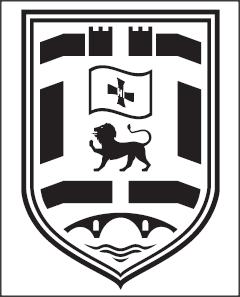 О П Ш Т И Н А   Н И К Ш И ЋСекретаријат за комуналне послове и саобраћајИНФОРМАЦИЈАО СТАЊУ И АКТИВНОСТИМА НА ОСТВАРИВАЊУ ПОТРЕБА И ИНТЕРЕСА ГРАЂАНА У  МЈЕСНИМ  ЗАЈЕДНИЦАМА  НА  ТЕРИТОРИЈИ  ОПШТИНЕ  НИКШИЋ  ЗА  2021.  ГОДИНУ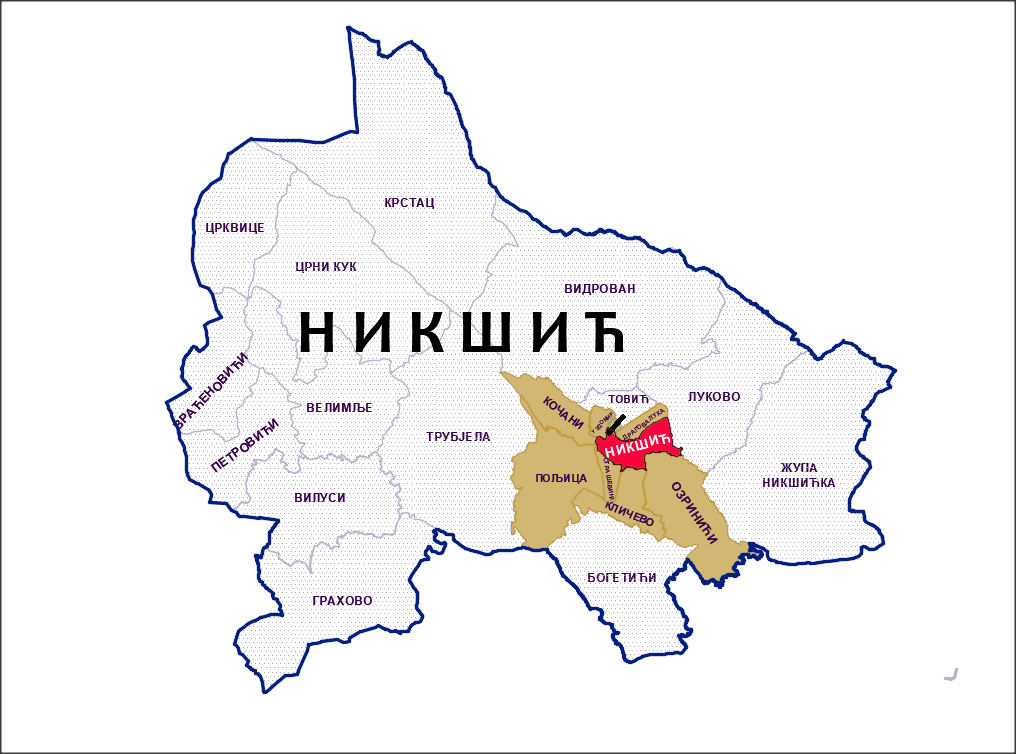 Никшић, септембар 2022.ИНФОРМАЦИЈА О СТАЊУ И АКТИВНОСТИМА НА ОСТВАРИВАЊУ ПОТРЕБА И ИНТЕРЕСА  ГРАЂАНА У МЈЕСНИМ  ЗАЈЕДНИЦАМА НА ТЕРИТОРИЈИ  ОПШТИНЕ НИКШИЋ ЗА  2021. ГОДИНУНа основу Програма рада Скупштине Општине Никшић за 2022. годину, а у складу са принципима јавности и транспарентности у раду, Секретаријат за комуналне послове и саобраћај, подноси Информацију о стању и активностима на остваривању потреба и  интереса  грађана у мјесним заједницама на територији општине Никшић за 2021. годину.На територији општине Никшић основане су 32 мјесне заједнице, као облик непосредног одлучивања и учествовања грађана у одлучивању о пословима од интереса за локално становништво. У предметној Информацији мјесне заједнице су груписане у три територијалне цјелине и то: •	градске мјесне заједнице (10 мјесних заједница - обухватају уже градско језгро),  •	приградске мјесне заједнице  (8 мјесних заједница - обухватају приградска насеља),  •	сеоске мјесне заједнице  (14 мјесних заједница - обухватају сеоска насеља).Информацијом је дат преглед стања по мјесним заједницама кроз табеларни приказ поднијетих захтјева и активности које су предузете на њиховом рјешавању, као и преглед инфраструктурних објеката који су реализовани или је реализација у току, из области саобраћаја, хидротехнике и других области.Преко органа локалне управе и стручних служби, Општина је спроводила активности на рјешавању проблема у мјесним заједницама у сарадњи са министарствима и јавним службама. У оквиру тих активности вршена је координација у пословима на уређењу простора, текућем и инвестиционом одржавању саобраћајне инфраструктуре (асфалтирању путева, санацији ударних рупа, санацији макадамских путева), изградњи и реконструкцији водоводне и канализационе мреже, побољшању водоснабдијевања сеоског подручја и другим пословима који су од заједничког и непосредног интереса за становништво.У ужем градском језгру, примарне градске саобраћајнице и већи број секундарних саобраћајница и квартова су изграђени по пројектној документацији, са припадајућом путном инфраструктуром, тј. са асфалтним коловозним застором, ивичњацима и тротоарима, јавном расвјетом, уређеним зеленим површинама, урбаним мобилијаром, фекалном и атмосферском канализацијом и ТК инсталацијама.  Међутим, остао је одређени број секундарних и приступних саобраћајница са асфалтним коловозним застором без изграђених тротоара и пратеће инфраструктуре, као и оних са макадамским застором.На подручју мјесних заједница ужег градског језгра, захтјеви грађана су се односили на: -	изградњу и реконструкцију саобраћајница (примарне и секундарне мреже) и уређење квартова, -	санацију макадамаских улица,-	одржавање постојећих асфалтних саобраћајница (санацију ударних рупа), -  прилагођавање тротоара особама са инвалидитетом,-	постављање принудних успоривача брзине,- постављање свјетлосне сигнализације (семафора),-	санацију дјечијих игралишта,-	изградњу и реконструкцију секундарне мреже водовода, фекалне и атмосферске канализације,-	изградњу, реконструкцију и поправку јавне расвјете,-	постављање мобилијара (клупа, корпи за отпатке) и уређење зелених површина у квартовима,-	уклањање дивљих депонија и изградњу ниша за контејнере. Мјесне заједнице ужег градског језгра су: Центар I, Центар II, Рудо Поље, Грудска Махала, Стара Варош, Мркошница, Требјеса, Хумци, Бистрица и Растоци.У сљедећим табелама дат је преглед захтјева и предузетих активности на рјешавању истих.Развој приградских насеља углавном није пратила изградња путне инфраструктуре у складу са стандардима и техничком документацијом. Наиме, већи број улица у насељима изграђен је од асфалтног застора без тротоара и оивичења, док је одређени број улица још увијек са макадамским застором. Углавном су опремљене јавном расвјетом, без атмосферске канализације. На подручју приградских мјесних заједница захтјеви грађана су се односили на: -	асфалтирање улица и путева,  -	реконструкцију улица,-	санацију макадамских путева,-	санацију ударних рупа због дотрајалости асфалтног застора, -	постављање принудних успоривача брзине,-	уређење путног земљишта (кошење и орезивање шибља),-	изградњу и реконструкцију водовода ,-	изградњу и поправку расвјете, -	регулацију и чишћење корита ријека, -	уклањање дивљих депонија.Приградске мјесне заједнице су: Уздомир, Ћеменца, Драгова Лука, Озринићи, Кличево, Страшевина, Пољица и Кочани.У табелама је дат преглед захтјева и предузетих активности на рјешавању истих.Карактеристике највећег дијела руралног простора општине Никшић су ријетка насељеност, висока старост становништва, лоша саобраћајна повезаност, лоше снабдијевање водом и електричном енергијом. Нарочито су недоступна села у кршу изван равни Никшићког поља, Жупе Никшићке и Граховског поља у којима је већи број засеока чија су домаћинства међусобно удаљена неколико километара. Популациона величина насеља је мала , тако да имамо чак 10 насеља  са бројем становника испод 15: Гвозд (0 ст.) и Ивање (6 ст.) у МЗ Луково,  Сриједе и Сјенокоси (по 9 ст.) у МЗ Видрован,  Јабука (11 ст.)  и Загора (15 ст) у МЗ Грахово, Брестице (10 ст.) и Бусак (11 ст.) у МЗ Трубјела, Заљутница (13 ст.) у МЗ Крстац, Мируше (9 ст.) у МЗ Враћеновићи.Најмањи број становника живи у МЗ Црквице (162). Мјесне заједнице са бројем становника испод 500 су: Трубјела, Петровићи, Црни Кук, Богетићи, Велимље, Вилуси, Враћеновићи и Крстац, испод 1000 становника: Товић, Грахово и Луково, а преко 3700 становника:  Жупа Никшићка и Видрован.На сеоском подручју пољопривредна производња представља једну од основних дјелатности већине становништва, гдје је све чешће и једини извор прихода.  Један од ограничавајућих фактора, кад је у питању коришћење пољопривредног земљишта, јесте уситњеност парцела тј. непостојање већих комплекса и недостатак вода у рејону крша.У циљу квалитетније повезаности села са градом, стварања услова за повратак људи на село као и отпочињања пољопривредне производње како за сопствене потребе тако и за пласман вишка производа Општина континуирано ради на унапређењу постојеће саобраћајне инфраструктуре и побољшању водоснабдијевања кроз изградњу  водовода и акумулација.На подручју сеоских мјесних заједница захтјеви грађана су се односили на: -	реконструкцију локалних путева,-	асфалтирање сеоских путева,-	санацију макадамских путева,-	санацију ударних рупа због дотрајалости асфалтног застора,-	санацију мостова, -	уређење путног земљишта (кошење и орезивање шибља), -	изградњу водовода и вјештачких акумулација, санацију бистијерни и чатрња,-	изградњу и поправку расвјете.Сеоске мјесне заједнице су: Товић, Видрован, Луково, Жупа Никшићка, Богетићи, Трубјела, Крстац, Грахово, Вилуси, Петровићи, Велимље, Црни Кук, Црквице, Враћановићи. На подручју сеоских мјесних заједница се налази 105 села и засеока.У сљедећим табелама дат је преглед захтјева и предузетих активности на рјешавању истих.ИНФРАСТРУКТУРНИ   ОБЈЕКТИИзградња и развој инфраструктуре представља једну од најзначајних улога у општем развоју друштвеног простора на свим нивоима.  Изграђена инфраструктура, обезбјеђује добре комуналне услуге грађанима и стално подизање нивоа уређености насеља. Такође, утиче и на повећање вриједности грађевинског земљишта, ствара нове атрактивне локације за потенцијалне инвеститоре, те подстиче развој читавог окружења.Током 2021. године извођени су радови изградњи и реконструкцији објеката из области саобраћаја, хидротехнике и других области. Средства за радове су обезбијеђена из Буџета Општине, Буџета Црне Горе и донација. Путну мрежу општине Никшић чине државни путеви (магистрални и регионални), општински путеви (локални путеви у дужини од 330,70 км и улице у насељима у дужини од 171,72 км) као и некатегорисани путеви у општој употреби у дужини од 418,85 км.У циљу стварања услова за безбједно одвијање саобраћаја Управa за саобраћај je, сходно Програму изградње, реконструкције, одржавања и заштите магистралних и регионалних путева, на територији наше општине, реализовала радове који су се односили на редовну заштиту и одржавање путева у ванзимском и зимском периоду и инвестиционо пресвлачење асфалтног коловоза магистралних и регионалних путева.Из средстава за реализацију Пројекта развоја кластера и трансформацију руралних подручја за 2021. годину, који реализује Влада Црне Горе у сарадњи са Међународним фондом за пољопривредни развој, извршена је модернизација општинских и некатегорисаних путева на руралном подручју.У оквиру планираних финансијских средстава за редовно одржавање општинских и некатегорисаних путева, Општина Никшић је реализовала радове на поправци асфалтног коловоза, санацији макадамских путева, постављању и поправци принудних успоривача брзине, кошењу траве и оризивању шибља на путном појасу,  одржавању ограда мостова, одржавању хоризонталне, вертикалне и свјетлосне саобраћајне сигнализације, одржавању путева у зимским условима и др.Наведене активности су допринијеле квалитетнијем, економичнијем, безбједнијем саобраћају и бољој приступачности Никшића.Такође, сходно Програму уређења општине Никшић за 2021. годину извођени су радови на изградњи, реконструкцији и модернизацији општинских и некатегорисаних путева у општој употреби.  Из домена саобраћајне инфраструктуре у извјештајном периоду рађено је на реализацији сљедећих пројеката: Крајем 2021. године отпочели су радови на раеализацији Пројекта уређења кварта између улица Ивана Милутиновића, Вучедолске и Ђура Салаја. Уређењем су обухваћени грађевински радови на изградњи приступних саобраћајница, тротоара и паркинг простора, радови на атмосферској и фекалној канализацији, инсталацијама расвјете, хоризонталној и вертикалној сигнализацији, уређењу зелених површина.  Такође су обухваћени радови на замјени олука на околним објектима и санација фасада.  Током 2021. године извршено је уређење простора око Дома револуције. Радови су обухватили израду тротоара, вањског степеништа и рампи за приступ особа са инвалидитетом. У септембру 2021. године реализован је пројекат изградње паркинга у Улици Вука Мићуновића, код Дјечијег диспанзера. У склопу радова изграђен је паркинг простор са 27 паркинг мјеста, од којих је једно паркинг мјесто намијењено особама са инвалидитетом и смањене покретљивости, тротоари, јавна расвјета, атмосферска канализациоје и извршено уређење зелених површина. Пројекат је финансиран кроз Уговор на  инвестиционом одржавању објеката нискоградње.Током 2021. године, кроз реализацију Уговора на  инвестиционом одржавању објеката нискоградње од 09.04.2021. године и нереализованих средства из Уговора од 14.10.2020. године, извршено је асфлатирање улица и путева на територији општине Никшић у укупној површини од 95.961 м2:-	у градским мјесним заједницама			П=  13.559 м2	-	у приградским мјесним заједницама		П=  61.166 м2	 -	у сеоским мјесним заједницама			П=  21.236 м2.Детаљан приказ ових радова дат је по мјесним заједницама кроз табеле.Такође, у оквиру истог уговора финансирана је изградња паркинга код Дјечијег диспанзера.Кроз Пројекат стварања кластера и трансформацију руралних подручја за 2021. годину, који реализује Влада Црне Горе, у сарадњи са Међународним фондом за пољопривредни развој (ИФАД), посредством Министарства пољопривреде, шумарства и водопривреде, реализовани су сљедећи пројекти у домену саобраћајне инфраструктуре: Реконструкција дијела пута у насељу Бјелошевина у дужини од 290 м - МЗ Жупа НикшићкаРеконструкција дијела пута у насељу Дучице (Брдо) у дужини од 250 м - МЗ Жупа НикшићкаРеконструкција дијела пута у насељу Бјелошевина (Дуго Брдо) у дужини од 250 м - МЗ Жупа НикшићкаРеконструкција дијела пута у насељу Мораково (Горње Мораково) у дужини од 200 м  - МЗ МЗ Жупа НикшићкаРеконструкција дијела пута у насељу Кута (Мачак) у дужини од 300 м - МЗ Жупа НикшићкаРеконструкција дијела пута у насељу Старо Село (Поткраји) у дужини од 200 м  - МЗ Жупа НикшићкаРеконструкција дијела пута у насељу Мораково (Подосоје) у дужини од 200 м - МЗ Жупа НикшићкаРеконструкција дијела пута у насељу Дучице (Пољашњица) у дужини од 210 м - МЗ Жупа НикшићкаРеконструкција дијела пута у насељу Заград (Распуће) у дужини од 400 м - МЗ Жупа НикшићкаРеконструкција дијела путног правца Л-28 Трепча - Бусак - Мужевице (1.000 м) - МЗ Трубјела.Укупна дужина реконструисаних путева износи 3.260 м.Општина Никшић је и током 2021. године кандидовала пројекте за додјелу средстава Агробуџета - намијењених Обнови и развоју села и изградњи сеоске инфраструктуре. У домену саобраћајне инфраструктуре одобрена су средства у износу од 20.000 € која су утрошена за реализацију пројекта Адаптација локалног пута Кусиде - Трепча - Мужевице - Дубочке - Црни Кук у дужини од 1.250 м.  У оквиру пројекта „Развој зелених послова у Црној Гори“, који спроводи Канцеларија УНДП у Црној Гори, по Јавном позиву за подршку развоју инфраструктуре за пуњење електричних возила, Општини Никшић је додијељена јавна станица за пуњење електричних возила са два пуњача минималне снаге 33 кW која је инсталирана у Улици Радоја Дакића.Обавеза Општине је била израда и ревизија пројекта електроинсталације јаке струје, пружање бесплатну услугу пуњења свим корисницима електричних возила у трајању од минимум једне године од момента пуштања у рад пунионице, реализација припремних радова, као и редовно одржавање пунионице након истека гарантног рока.Током 2021. године извршена је санација макадамских путева у дужини од цца 102,68 км за шта је утрошено 1.050 м3 тампона и то у:-	градским мјесним заједницама		цца 1.930 м  	  (уграђено тампона  81 м3)-	приградским мјесним заједницама		цца 10.250 м	  (уграђено тампона  517 м3) -	сеоским мјесним заједницама		цца 90.500 м	 (уграђено тампона 452 м3).Такође, извршена је припрема за асфалтирање улица и путева у укупној површини од цца 95.961 м2 за шта је утрошено 1.282 м3 тампона.У циљу подизања нивоа комуналних услуга Општина Никшић је у сарадњи са јавним предузећима ДОО „Комунално“ Никшићи и ДОО „Водовод и канализација“ интезивно радила на одржавању чистоће, уређењу и одржавању јавних површина и објеката комуналне инфраструктуре:уређење и одржавање јавних површина: улица, путева, тротоара, тргова, зелених површина, одржавање саобраћајница у зимском периоду, одржавање саобраћајне сигнализације и др.                                                                       .....................................    1.354.547,27 €одржавање јавне расвјете и свјетлосне сигнализације ........................................    245.452,67 €одржавање атмосферске канализације  .................................................................       37.120,75 €Хидротехничку инфраструктуру општине Никшић чине:водоводна мрежа на градском и приградском подручју и сеоски водоводи укупне дужине 1.050 км,мрежа јавне фекалне канализације дужине цца 92 км и постројење за пречишћавање отпадних вода,мрежа јавне атмосферске канализације дужине цца 71,7 км.Имајући у виду да је 54 % цјевовода старости преко 30 година, као и да у систему има преко 40 км азбест-цементних цијеви, током извјештајног периода приоритет је дат одржавању мреже у  циљу повећања степена обезбијеђености испоруке воде. Такође, радило се и на проширењу водовода на сеоском подручју, изградњи водних акумулација и санацији постојећих бистијерни. Средства за реализацију ових активности обезбијеђена су из Буџета општине Никшић и Буџета Црне Горе преко Министраства пољопривреде, шумарства и водопривреде кроз Агробуџет за 2021. годину - намијењен Обнови и развоју села и изградњи сеоске инфраструктуре и Пројекат развоја кластера и трансформацију руралних подручја за 2021. годину (ИФАД).   У сарадњи са Министарством пољопривреде, шумарства и водопривреде, Општина Никшић је иницирала израду пројектне документације за изградњу два водовода: Горње граховско поље и Ивање, која је и током 2021. године урађене и ревидована. Предрачунска вриједност ових пројеката износи 300.000 €, а Министарство пољопривреде, шумарства и водопривреде је реализацију ових пројеката подржало са 80.000,0 € кроз Програм посдтицања објеката у водопривреди.  У оквиру планираних финансијских средстава, а у складу са Програмом рада ДОО „Водовод и канализација“ спроведене су активности на реконструкцији цца 500 м водоводне мреже и замјени и уградња мјерних уређаја (водомјера) у циљу веће контроле и рационалније потрошње воде.У области одвођења отпадних вода акценат је стављен на развој секундарне мреже фекалне канализације у циљу прикључивању што већег броја објеката на исту, чиме би се створили услови за искључење постојећих септичких јама и обезбиједила пуна функционалност постројења за пречишћавање отпадних вода. Радове, у вриједности  од 46.411,01 € је извело ДОО „Водовод и канализација“, а финансирани су из Буџета Општине. Приказ радова је дат по мјесним заједницама.У склопу редовних активности ДОО ˝Водовод и канализација˝ је извршило велики број интервенција на градској мрежи фекалне канализације и одржавању фекалних црпних станица, као и на одржавању мреже атмосферске канализације (реконструкцији сливних решетки, чишћењу сливних казана и ревизионих отвора, испирању мреже, замјени сливних решетки).Сходно усвојеном Програму уређења општине Никшић за 2021. годину у извјештајном периоду рађено је на реализацији сљедећих пројеката из области хидротехничке инфраструктуре:У склопу радова на реконструкцији водоводне мреже у Улици Милице Вучинић и 8 улица које  гравитирају ка њој, отпочетих 2019. године, током 2021. године изведени су радови на реконструкцији водоводне мреже у Улици Маша Јелића у дужини од 610 м. Реконструкцијом је замијењен азбест-цементни цјевовод са ПЕ цјевоводом уз уградњу нове водоводне арматуре.Током 2021. године реализовани су  радови у износу од  7.110,87 €.У склопу реализације пројекта изградње фекалне канализације у улицама под Требјесом запачетих 2019. године , и током 2021. године извођени су радови на изградњи канализације у улицама Маша Јелића, Василија Перовића, Николе Ђурковића и Милице Вучинић. Прикључено је 10 нових корисника на мрежу.Вриједност радова изведених током 2021. године износу од 11.332,13 €.Извршена је реконструкција фекалне канализације у улици Буда Томовића IV до прикључних шахти за 5 објеката колектовног становања. Укупна дужина трасе износи 453 м. Изграђена је атмосферска канализација у Улици Буда Томовића (од Улице Вука Караджића до реципијента - корита ријеке Грачанице) у дужини од 452 м.Током 2021. године извршена је реконструкција водоводне мреже у Улици пут поред Грачанице, у дужини од 180 м. Реконструкцијом је замијењен постојећи цјевовода дужине 180 м новим цјевоводом, већег промјера, чиме је обезбијеђено уредније водоснабдијевање корисника. Извршена је реконструкција секундарне мреже фекалне канализације у Улици Димитрија Булајиће у дужини од 43 м у циљу обезбјеђења нормалног функционисања одвођења отпадних вода из објеката мрежом градске фекалне канализације.Током 2021. године завршени су радови на реконструкцији водоводне мреже у насељу Растовац, на путном правцу Нула - куће Кисића до кућа Вујадиновића, укључујући и крак до кућа Самарџића. Реконструкцијом је замијењен постојећи цјевовода дужине 3.367 м новим цјевоводом већег промјера, чиме је обезбијеђено уредно водоснабдијевање постојећих корисника. Вриједност изведених радова током 2021. године износи  18.601,82 €.   Током 2021. године извршена је проширење водоводне мреже у Шипачну, у дужини од 630 м. чиме је омогућено прикључење на мрежу и корисника на вишим котама.  Након изградње секундарне мреже водовода Петровићи - Успутница - Сијерковићи, финансиране из средстава ИФАД-а 2020. године, извршено је продужење цјевовода за 480 м У циљу обрзбјеђења бодоснабдијевања додатних корисника.Током 2021. године отпочели су радови на изградњи крака водобода за потребе водоснабдијевања засеока Кнежевићи и манастира Косијерово.Техничким рјешењем је предвиђена инсталација постројења за повишење притиска, изградња потисног цјевовода дужине 170 м, гравитационог цјевовода дужине 850 м, резервоара капацитета 10 м3, прикључних линија до корисника укупне дужине 360 м и водомјерних шахтова.Током 2021. године изграђено је 1.090 м цјевовода потисног и гравитационог цјевовода, 360 м прикључних линија до корисника са потребном арматуром. Вриједност радова реализованих током 2021. године износи 12.565,75 €.Након изградње секундарне бодоводне мреже Ботанац извор - Мијела извршено је проширење мреже изградњом потисног цјевовода у дужини од 400 м ради прикључења становника села Кута I.  Општини Никшић су 2021. године од стране Међународног фонда за пољопривредни развој (ИФАД), посредством Министарства пољопривреде, шумарства и водопривреде, одобрена средства за реализацију сљедећих пројеката у домену водоснабдијевања:Изградња акумулације у селу Трепча - МЗ Трубјела, Изградња акумулације у селу Велимље - МЗ Велимље, Изградња акумулације у МЗ Црквице.Општина Никшић је и током 2021. године кандидовала пројекте за додјелу средстава Агробуџета - намијењених Обнови и развоју села и изградњи сеоске инфраструктуре. У домену хидротехничке инфраструктуре одобрена су средства у износу од 21.000 € која су утрошена за реализацију сљедећих пројеката:Адаптација бистијерне „Кујовац“ - село Прага, МЗ Видрован,  Адаптација бистијерне „Убо Трешњички“ - Трешњица, МЗ Луково,Адаптација сплова бистијерне „Раздоље“ МЗ Луково.Током 2021. године настављени су радови на реконструкцији Дворца краља Николе по пројекту урађеном у Агенцији за пројектовање и планирање Општине Никшић. Пројектом су обухваћени радови на реконструкцији таванског простора, зидова, плафона, подова, санацију камених прилаза и прилагођавање објекта особама са инвалидитетом. Посебна пажња биће посвећена систему гријања и хлађења у циљу заштите експоната у завичајном музеју“. Током 2021. године настављени су радови на реконструкцији војних објеката - Војни комплекс Требјеса за потребе Дома за старе и одрасле особе са инвалидитетом у општини Никшић.I фаза пројекта, којом је обухваћена реконструкција 3 објекта капацитета 104 мјеста, реализује се на основу Оквирног уговора о Регионалном програму стамбеног збрињавања закљученог између Банке за развој Савјета Европе и Црне Горе и Уговора о донацији између Банке за развој Савјета Европе и Црне Горе у вези са реализацијом потпројекта Регионалног програма стамбеног збрињавања. Уговорена вриједност радова I фазе, без ПДВ-а, износи 2.774.310,37 €. II фаза пројекта обухвата реконструкцију преостала два објекта чиме ће бити обезбијеђено још 104 мјеста. Ова фаза се финансира из Буџета Владе и Општине Никшић. Уговорена вриједност радова II фазе (основи уговор + уговор за додатне радове) износи 2.619.847,00 € (са ПДВ-ом).Почетком 2020. године отпочели су радови на реконструкцији западне трибине стадиона ФК Сутјеска, бруто површина 6.175,0 м2, капацитета 3.233 гледалаца.У циљу постизања веће категорије стадиона, током 2021. године извршено је иновирање и допуна  Главног пројекта по препорукама УЕФА.Уговорена вриједност радова износи  вриједност 4.587.341,92 €. По питању предметне реализације укупна вриједност утрошених средстава за радове износи 2.986.124, о8 €. За завршетак радова по иновираној пројектној документацији и према пресјеку радова потребно је додатних 730.000,0 € која ће бити обезбијеђена из Буџета Црне Горе.Планирана средства Капиталним буџетом за 2022. годину износе 820.178,40 €. Извршени су радови на адаптацији Градске капеле, изградњи надстрешнице на платоу са пратећим мобилијаром, изградњи атмосферске канализације и „пресвлачењу“ асфалтом платоа испред капеле. У склопу радова на адаптацији капеле извршени су фасадерски, гипсарски, молерско-фарбарски радови, радови на електроинсталацијама и замјени фасадне столарије.Пројекат „Никшићко Греен - Амо да чистимо“Током августа 2021. године реализована је акција санације дијела корита ријеке Бистрице на потезу непосредно уз пословни комплекс Пиваре „Требјеса“. У склопу акције извршено је укалњање  жбуња и растиња из корита ријеке Бистрице и уређење прилаза Гордином мосту (уређење шетачке стазе и постављање мобилијара).Санација је реализована у партнерству Општине Никшић и Пиваре „Требјеса“, која је и иницирала ову акцију у оквиру великог пројекта Никшићко Греен - Амо да чистимо.Пројекат „Пошумимо Требјесу“У склопу реализације пројекта „Пошумимо Требјесу” спроведена је акција чишћења парк шуме Требјеса. Акцију је организовала НВО „Путевима предака“, уз подршку локалне туристичке организације. Акцији су се придружили и НВО Младиинфо Монтенегро (м!М) и чланови групе “Екопатриотизам” који су истог дана у поподневним часовима организовали и акцију уређења трим стазе до шина.Локални јавни рад		Општина Никшић и ДОО „Комунално Никшић“ у сарадњи са Заводом за запошљавање Црне Горе су спровели Локални јавни рад „Чишћење и одржавање општинских путева, других јавних површина, обала и корита водотока на територији општине Никшић“ у трајању од 3 мјесеца, почев од 15. новембра 2021. године.Предмет јавног рада је чишћење и уређење путне инфраструктуре у циљу повећања безбједности учесника у саобраћају,  сакупљање и одвожење отпада са обала и из корита ријека и чишћење и уређење јавних површина у градским и приградским мјесним заједницама.Циљеви пројекта су запошљавање теже упосливе категорије становништва, партнерство на државном и локалном нивоу у циљу унапређења имиџа Никшића као туристичке и еколошке дестинације, сарадња са приватним сектором и мјесним заједницама, као и јачање сарадње са локалним НВО из области екологије и туризма кроз њихово укључивање у реализацију Јавног рада.На основу свега изложеног може се закључити да је Информацијом дат реалан приказ стања у мјесним заједницама на територији општине Никшић, да је посвећеност локалне самоуправе развоју града видљива на сваком кораку, те да ће се и у наредном периоду реализацијом започетих и планираних пројеката, а у складу са планском документацијом, приједлозима и потребама локалног становништва, стварати услови за квалитетнији живот грађана и очување животне средине.												    ОБРАЂИВАЧСекретаријат за комуналне послове и саобраћајСЕКРЕТАР          Видак Кртолица, дипл.инг.саобр.						У В О Д2.   СТАЊЕ И АКТИВНОСТИ НА ОСТВАРИВАЊУ ПОТРЕБА И ИНТЕРЕСАГРАЂАНА  У МЈЕСНИМ  ЗАЈЕДНИЦАМА2.1.  Градске мјесне заједницеЦЕНТАР  IЦЕНТАР  IЦЕНТАР  IЗАХТЈЕВИ ГРАЂАНАРЕАЛИЗОВАНО  2021.САОБРАЋАЈНИЦЕУређење квартоваУређење кварта између улица Ивана Милутиновића и Ђура Салаја.Крајем 2021. године су отпочели радови на уређењу кварта између улица Ивана Милутиновића, Ђура Салаја и Вучедолске.  Уговорена вриједност радова износи 101.821,18 €.САОБРАЋАЈНИЦЕАсфалтирање  улицаИзвршена је припрема за асфалтирање (насипање, равнање и ваљање)  и асфалтирање:простора око Парохијског дома у површини од 973 м2,платоа испред Градске капеле у површини од 634 м2,улице иза Манастира у површини од 1.273 м2,крака са Улице Данила Бојовића (у двориште зграда) у површини од 125 м2.САОБРАЋАЈНИЦЕСанација ударних рупаСанација ударних рупа у ужем дијелу града.	Извршена је санација ударних рупа у сљедећим улицама: Ивана Милутиновића, Његошевoj, Сердара Шћепана и Данила Бојовића.САОБРАЋАЈНИЦЕПостављање успоривача брзинеПостављање успоривача брзине у улицама  V пролетерске и Воја Деретића.ВОДОВОД  И  КАНАЛИЗАЦИЈАВодоводРеконструкција секундарног цјевовода у Његошевој улици (мали пречник цијеви постојећег цјевовода, прикључка).Извршена је реконструкција водоводне мреже у Његошевој улици, тј. замјена постојећег цјевовода недовољног капацитета већим промјером, на дужини од 29 м. Радови у вриједности од 1.011,54 € су финансирани из Буџета Општине.ВОДОВОД  И  КАНАЛИЗАЦИЈАРеконструкција секундарног цјевовода у Улици др Јосипа Сладеа.Извршена је реконструкција цјевовода у Улици др Јосипа Сладеа у дужини од 34 м. Радови у вриједности од 898,53 € су финансирани из Буџета Општине.ОСТАЛОЈавни објектиИзвршена је адаптација Градске капеле. Поред адаптације објекта извршене је и изградња надстрешнице, изградња атмосферске канализације,  пресвлачење платоа асфалтом и опремање простора пратећим мобилијаром. Вриједност радова износи  33.577,31 €.ОСТАЛОЈавна расвјетаИзвршена је реконструкција јавне расвјете у улицама Ивана Милутиновића и Вука Караџића до ОШ „Милева Лајовић Лалатовић“ (замјена постојеће ЛЕД расвјетом).ОСТАЛОИзвршена је реконструкција јавне расвјете у Улици V пролетерске бригаде у дужини од 150 м, на потезу од објекта СДК до пијаце  (замјена постојеће ЛЕД расвјетом).ОСТАЛОKomunalni objektiИзграђена је ниша за контејнере у Манастирској улици. Вриједност радова износи 319,36 €.ОСТАЛОИзвршена је набавка и постављање 10 корпи за отпатке на Тргу слободе. Радови у вриједности од 4.840,0 € су финансирани из Буџета Општине.ОСТАЛОЛокални јавни радУ склопу локалног јавног рада извршено је:сакупљање и одвожење отпада из дворишног дијела Улице V пролетерске бригаде, са простора иза зграде Завода за запошљавање и са простора између улица Народног фронта и Никoле Тесле,уклањање шибља и грања и сакупљање и одвожење отпада из појаса улице Живка Николића,уклањање постера и наљепница са дрворедних стабала и фарбање стубова расвјете у Његошевој улици (у сарадњи са грађанима).ЦЕНТАР  IIЦЕНТАР  IIЦЕНТАР  IIЦЕНТАР  IIЗАХТЈЕВИ ГРАЂАНАЗАХТЈЕВИ ГРАЂАНАРЕАЛИЗОВАНО  2021.САОБРАЋАЈНИЦЕИзградња паркингаИзградња паркингаРеализован је пројекат изградње паркинга у Улици Вука Мићуновића, код Дјечијег диспанзера. Вриједност изведених радова износи 80.728,70 €.САОБРАЋАЈНИЦЕУређење простораУређење простораИзвршено је уређење простора око Дома револуције. Вриједност изведених радова износи 108.370,34 €.САОБРАЋАЈНИЦЕСанација ударних рупа	Санација ударних рупа	Извршена је санација ударних рупа у сљедећим улицама: Др Јосипа Сладеа, Његошевој, Вардарској и Скадарској.САОБРАЋАЈНИЦЕСаобраћајна сигнализацијаПостављање „лежећих полицајаца“ у Улици Вука Мићуновића (угрожена безбједност свих учесника у саобраћаја, а посебно ученика).Саобраћајна сигнализацијаПостављање „лежећих полицајаца“ у Улици Вука Мићуновића (угрожена безбједност свих учесника у саобраћаја, а посебно ученика).Извршено је постављање 4 успоривача брзине на Улици Вука Мићуновића, прије и послије раскрсница са улицама Новака Рамова и Народних хероја. Вриједност изведених радова износи 3.164,56 €.САОБРАЋАЈНИЦЕСанација макадамских улицаСанација дворишног простора између улица Народних хероја, Вука Мићуновића и Карађорђеве.Санација макадамских улицаСанација дворишног простора између улица Народних хероја, Вука Мићуновића и Карађорђеве.ОСТАЛОЈавна расвјетаЈавна расвјетаИзвршена је реконструкција јавне расвјете у Улици Вука Мићуновића (замјена постојеће ЛЕД расвјете лошег освјетљаја новом).ОСТАЛОРеконструкција расвјете у Улици Народних хероја (постављање стубова мање висине), јер је иста заклоњена крошњама стабала па је видљивост знатно смањена.Реконструкција расвјете у Улици Народних хероја (постављање стубова мање висине), јер је иста заклоњена крошњама стабала па је видљивост знатно смањена.ОСТАЛОЗеленилоЗеленилоИзвршено је уређење зелених површина на паркингу код Дјечијег диспанзера (садња садница, грмља, затравњивање и постављање клупа). Вриједност радова на уређењу износи 2.977,55 €.ОСТАЛОКомунални објектиКомунални објектиИзвршена је набавка и постављање 10 корпи за отпатке на Тргу слободе. Радови у вриједности од 4.840,0 € су финансирани из Буџета Општине.ОСТАЛОИзградња нише за контејнере у кварту између улица Народних хероја и Његошеве.Изградња нише за контејнере у кварту између улица Народних хероја и Његошеве.Изграђена је ниша за контејнере у Улици народних хероја. Вриједност радова износи 6500 €.ОСТАЛОЛокални јавни радЛокални јавни радУ склопу локалног јавног рада извршено је:сакупљање и одвожење отпада са платоа Дома револуцију у Улици Радоја Дакића, уклањање шибља и грања и сакупљање и одвожење отпада из појаса улице Новака Рамова,уклањање постера и наљепница са дрворедних стабала и фарбање стубова расвјете у Његошевој улици (у сарадњи са грађанима).РУДО  ПОЉЕРУДО  ПОЉЕРУДО  ПОЉЕРУДО  ПОЉЕЗАХТЈЕВИ ГРАЂАНАРЕАЛИЗОВАНО  2021.РЕАЛИЗОВАНО  2021.САОБРАЋАЈНИЦЕПрилагођавање тротоара особама са инвалидитетомИзградња рампе за особе са инвалидитетом на тротоару у Улици Алексе Бацковића I.САОБРАЋАЈНИЦЕПостављање успоривача брзинеПостављање успоривача брзине у улицама: Његошева (на раскрсници са Шетном стазом), VI црногорске бригаде и Сердара Шћепана  и у кварту VI црногорске бригаде.Извршено је постављање по једног успоривача брзине:у Његошевој улици (прије раскрснице са шеталиштем Станислава Ћана Копривице),у Улици VI црногорске бригаде (на раскрсници са шеталиштем Алексе Бацковића).Вриједност изведених радова износи 2.511,78 €.Извршено је постављање по једног успоривача брзине:у Његошевој улици (прије раскрснице са шеталиштем Станислава Ћана Копривице),у Улици VI црногорске бригаде (на раскрсници са шеталиштем Алексе Бацковића).Вриједност изведених радова износи 2.511,78 €.ВОДОВОД И КАНАЛИЗАЦИЈАВодоводИзвршена је реконструкција водоводне мреже у дужини од 20 м у Улици VI црногорске бригаде. Радови су финансирани из средстава ДОО „Водовод и канализација“ Никшић.Извршена је реконструкција водоводне мреже у дужини од 20 м у Улици VI црногорске бригаде. Радови су финансирани из средстава ДОО „Водовод и канализација“ Никшић.ОСТАЛОЗеленилоИзвршена је допуна дрвореда у сљедећих улицама: VI црногорске бригаде, Јола Пилетића, Београдској и Браће Вушовић (код зграда пензионера).Извршена је допуна дрвореда у сљедећих улицама: VI црногорске бригаде, Јола Пилетића, Београдској и Браће Вушовић (код зграда пензионера).ОСТАЛОМобилијарПостављање клупа у у дворишту зграда у Улици Јола Пилетића код зграде Миљанића.Постављене су 2 клупе у Улици Јола Пилетића (код зграде Миљанића).Постављене су 2 клупе у Улици Јола Пилетића (код зграде Миљанића).ОСТАЛОИзграђене су 2 нише за контејнере уз Улицу  браће Вушовић. Вриједност радова износи 861,03 €Изграђене су 2 нише за контејнере уз Улицу  браће Вушовић. Вриједност радова износи 861,03 €ОСТАЛОЛокални јавни радУ склопу локалног јавног рада извршено је сакупљање и одвожење отпада из Улице Веселина Маслеше и са простора између Филозофског факултета и улица Народног фронта и Николе Тесле.У склопу локалног јавног рада извршено је сакупљање и одвожење отпада из Улице Веселина Маслеше и са простора између Филозофског факултета и улица Народног фронта и Николе Тесле.ОСТАЛОУклањање дивљих депонијаИзвршено је уклањање дивљих депонија уз Улицу Данила Бојовића. Одвоз смећа је извршен машинама машинског прстена.Извршено је уклањање дивљих депонија уз Улицу Данила Бојовића. Одвоз смећа је извршен машинама машинског прстена.ГРУДСКА  МАХАЛАГРУДСКА  МАХАЛАГРУДСКА  МАХАЛАЗАХТЈЕВИ ГРАЂАНАРЕАЛИЗОВАНО  2021.САОБРАЋАЈНИЦЕАсфалтирање  улицаИзвршена је припрема за асфалтирање (насипање, равнање и ваљање) и асфалтирање:дијела Улице пут поред Бистрице (са макадамским застором) у површини од 2.368 м2,дијела Улице пут поред Бистрице VII у површини од 268 м2,крака са Улице пут поред Бистрице VII (КП 420 КО Никшић) у површини од 574 м2, крака са Улице пут поред Бистрице VII (КП 413 КО Никшић) у површини од 711 м2.САОБРАЋАЈНИЦЕСанација ударних рупаИзвршена је cанација ударних рупа у сљедећим улицама: Баја Пивљанина, Крста Костића, Драгице Парвице, II далматинске бригаде, Никца од Ровина и Његошевој (код Спортског центра).САОБРАЋАЈНИЦЕПостављање успоривача брзинеПостављање успоривача брзине на улицама:Џавида Тузовића,IV црногорске бригаде,Пут поред Бистрице (зграде Карингтонки),II далматинске бригаде.Извршено је постављање по једног успоривача брзине:у Његошевој улици (прије раскрснице са шеталиштем Станислава Ћана Копривице),у Улици Баја Пивљанина (прије раскрснице са шеталиштем Станислава Ћана Копривице), у Улици II далматинске  (прије раскрснице са Улицом Димитрија Булајића), у Улици црногорских комита (код нових зграда). Вриједност изведених радова износи 4.809,06 €.ВОДОВОД И КАНАЛИЗАЦИЈАФекална канализацијаИзвршена је реконструкција дијела секундарне мреже фекалне канализације у дужини од 43 м, у Улици Димитрија Булајића. Радови у вриједности од 4.637,63 € су финансирани из Буџета Општине.ОСТАЛОЗеленилоДопуна живе ограде у Улици Пека Павловића (постојеће саднице обољеле и уклоњене).Извршена је допуна живе ограде у Улици Пека Павловића.ОСТАЛОМобилијарПостављање клупе код „Професорске“ зграде.Извршено је постављање клупе  код „Професорске“ зграде.ОСТАЛОПостављање заштитних стубића и уређење зелене површине уз зграду „Десетку“ (са западне стране).Ради заштите зелених површина извршено је постављање заштитних стубића у Улици Ника Миљанића (код зграде „Десетке“). Вриједност радова износи 1.033,60 €.ОСТАЛОПостављање заштитних стубића  ради спречавања преласка доставних возила преко тротоар у Улици Ника Миљанића.ОСТАЛООбнова дјечијег игралишта у Улици Ника Миљанића (иза зграде „Десетка“).ОСТАЛОЛокални јавни радУ склопу локалног јавног рада извршено је сакупљање и одвожење отпада из Улице Пека Павловића.ОСТАЛОУклањање дивљих депонијаКонтинуирано је вршено уклањање дивљих депонија из улица Крста Костића, Црногорских комита и Никца од Ровина.Одвоз смећа је вршен машинама машинског прстена.ОСТАЛОКомунални објектиИзградња нише за контејнере у Улици Никца од Ровина, између „Десетке“ и зграде „Дрвоинпекса“.Изграђена је ниша за контејнере у Улици Никца од Ровина. Вриједност радова износи 632,80 €.С Т А Р А   В А Р О Ш  С Т А Р А   В А Р О Ш  С Т А Р А   В А Р О Ш  ЗАХТЈЕВИ ГРАЂАНАРЕАЛИЗОВАНО  2021.САОБРАЋАЈНИЦЕСанација коловозног застораИзвршено је пресвлачење дијела Улице династије Војислављевића (код упојног бунара) у површини од 480 м2.САОБРАЋАЈНИЦЕСанација ударних рупаИзвршена је санација ударних рупа улицама: Гојка Гарчевића, Стојана Ковачевића и Гаврила Принципа. САОБРАЋАЈНИЦЕПостављање успоривача брзинеПостављање „лежећих полицајаца“ у улицама Стојана Коначевића и Вука Мићуновића (угрожена безбједност свих учесника у саобраћају, а посебно ученика).Извршено је постављање 4 успоривача брзине у Улици Вука Мићуновића, прије и послије раскрсница са улицама Новака Рамова и Народних хероја. Вриједност изведених радова износи 3.164,56 €.ОСТАЛОЈавна расвјетаИзвршена је реконструкција јавне расвјете у Улици Вука Мићуновића (замјена постојеће ЛЕД расвјете лошег освјетљаја новом).ОСТАЛОЗеленилоУређенње зелене површине између улица Стојана Ковачевића и Вука Мићуновића.Извршено је уређење зелене површине између улица Стојана Ковачевића и Вука Мићуновића (кошење и орезивање шибља и сјеча стабала).  Вриједност радова износи 821 €.ОСТАЛОИзвршена је садња  2  јавора  испред зграде „ЛД“ у Улици Вука Мићуновића.ОСТАЛОИзвршено је уклањање шибља и чишћење приступних стаза на Бедему.ОСТАЛОМобилијарПостављање клупе код зграде „Јована“.Извршено је постављање клупа испред зграде „Јована“.ОСТАЛОКомунални објектиИзградња нише за контејнере у Улици Стојана Ковачевића (код зграде „Божовића“).Изграђена је ниша за контејнере у Улици Стојана Ковачевића (код зграде „Божовића“). Вриједност радова износи 650,0 €ОСТАЛОУклањање дивљих депонијаИзвршено је уклањање дивљих депонија уз магистрални пут М-3, на дионици Петља I - Петља II и уз Улицу Вука Мићуновића, код зграде Меандер.Одвоз смећа је вршен машинама машинског прстена.МРКОШНИЦА  МРКОШНИЦА  МРКОШНИЦА  ЗАХТЈЕВИ ГРАЂАНАРЕАЛИЗОВАНО 2021.САОБРАЋАЈНИЦЕАсфалтирање  улица Асфалтирање крака са Улице династије Балшића.Извршена је припрема за асфалтирање (насипање, равнање и ваљање)  и асфалтирање сљедећих улица:два приступна крака са Улице Мркошница II  (површина 95 м2 и 68 м2), приступне улице са Улице династије Балшића у површини 300 м2.САОБРАЋАЈНИЦЕАсфалтирање кракова који се одвајају  са Мостаињске улице:крака чија се траса пружа паралелно са каналом Мркошнице у дужини од 150 м,крака са Мостаињске улице (у близини излаза на Подгорички пут ) у дужини од 100 м.САОБРАЋАЈНИЦЕСанација пјешачких површинаИзвршена је санација пјешачких стаза са застором од бехатона у Градском парку.  Вриједност радова износи 1.036,97 €САОБРАЋАЈНИЦЕСанација ударних рупаИзвршена је санација ударних рупа у сљедећим улицама Гојка Гарчевића, Подгорички пут, Династије Војислављевића, Воја Деретића и продужетку улице од ТРИМ-а до Требјешке.САОБРАЋАЈНИЦЕСанација макадамских улицаСанација макадамског дијела Мостаињске улице (излаз на Подгорички пут).САОБРАЋАЈНИЦЕСаобраћајна сигнализацијаПостављање „лежећих полицајаца“ у Улици династије Војислављевића.ОСТАЛОЗеленилоИзвршена је допуна садница дрвећа и жбуња у Градском парку.ОСТАЛОЛокални јавни радУ склопу локалног јавног рада извршено је:сакупљање и одвожење отпада из улица: 13. јул, Требјешка и наставка улице Воја Деретића, са простора око подвожњака у Улици Мркошница II, код аутобуске станице у Улици Гојка Гарчевића, уз Шеталиште Вита Николића,уклањање шибља и грања и сакупљање и одвожење отпада са Подгоричког пута,сакупљање и одвожење отпада са обала и из корита ријеке Мркошнице, на дијелу око споменика под Требјесом.ОСТАЛОТакође, у циљу повећања еколошке свијести грађана, у сарадњи са волонтерским организацијама Екобонтон и Екопатриотизам, извршено је уређење простора око споменика на Шеталишту Вита Николића.ОСТАЛОУклањање дивљих депонијаИзвршено је уклањање дивљих депонија са сљедећих локација: из Мостаиња, иза цркве Св. Василија Острошког, код аутобуске и жељезничке станице и код „Металца“.ТРЕБЈЕСАТРЕБЈЕСАТРЕБЈЕСАЗАХТЈЕВИ ГРАЂАНАРЕАЛИЗОВАНО 2021.САОБРАЋАЈНИЦЕИзградња улицаИзградња окретнице на слијепом краку (наставку шетне стазе Алексе Бацковића) који излази на Улицу VI црногорске бригаде.САОБРАЋАЈНИЦЕУређење квартоваУређење дворишта зграде пензионера (Улица браће Вушовића) и набавка мобилијара за дјечије игралиште.САОБРАЋАЈНИЦЕАсфалтирање улицаАсфалтирање приступне улице која везује Улицу Вука Караџића (код вртића Монтесори) и Факултет за спорт.САОБРАЋАЈНИЦЕСанација ударних рупаИзвршена је санација ударних рупа у сљедећим улицама: Јосипа Броза Тита, Вука Караџића, VI црногорске бригаде, Воја Деретића и  Љуба Чупића (код Института).САОБРАЋАЈНИЦЕСанација макадамских застораИзвршена је санација (насипање, равнање и ваљање) макадамског застора платоа испред Школског центра у Улици Вука Караџића и крака са  исте у правцу Електро школе.САОБРАЋАЈНИЦЕИзвршено је уређење платоа између улица Браће Вушовић и Интегралово насеље II.САОБРАЋАЈНИЦЕИзвршена је санација (насипање, равнање и ваљање) Улице 79 у дужини од 300 м.САОБРАЋАЈНИЦЕСанација макадамске приступне улице која везује Улицу Вука Караџића (код вртића Монтесори) и Факултет за спорт и проналажење трајног рјешења за наведену улицу.САОБРАЋАЈНИЦЕПостављање успоривача брзинеПостављање успоривача брзине у улицама:  - VI црногорске бригаде,   - Војводе Грдана,  - Љуба Чупића,  - Академика Бранка Павићевића,  - Воја Деретића  - Вука Караџића (код Темпа).Извршено је постављење:1 успоривачa брзине у Улици VI црногорске код раскрснице са Шеталиштем Алексе Бацковића,3 успоривача брзине у Улици Милице Вучинић,1 успоривачa брзине у Улици академика Бранка Павићевића, 1 успоривачa брзине у Улици Љуба Чупића, 2 успоривача брзине у Улици Вука Караџића, послије шина и код „Темпа“. Радови у вриједности од 7.517,60 € су финансирани из Буџета Општине.САОБРАЋАЈНИЦЕПостављање свјетлосне сигнализације -семафораПостављање свјетлосне сигнализације -семафора на раскрсници улица Вука Караџића, Јосипа Броза Тита, Академика Бранка Павићевића и Воја Самарџића -  Црног, код ОШ „Милева Лајовић Лалатовић“ВОДОВОД И КАНАЛИЗАЦИЈАВодоводРеконструкција водоводне мреже у Улици Милице Вучинић и улицама које гравитирају ка њој.У склопу радова на реконструкцији водоводне мреже у Улици Милице Вучинић и 8 улица које гравитирају ка њој, започетих 2019. године, током 2021. године завршени су радови на  реконструкцији водоводне мреже у Улици Маша Јелића у дужини од 610 м . ВОДОВОД И КАНАЛИЗАЦИЈАФекална канализацијаПрикључење стамбених објеката на фекалну канализацију у Улици Милице Вучинић и улицама које гравитирају ка њој.У склопу радова на реконструкцији секундарне мреже фекалне канализације у Улици Милице Вучинић и 8 улица које гравитирају ка њој, започетих 2019. године, током 2021. године извођени су радови на реконструкцији мреже у улицама Маша Јелића, Николе Ђурковића, Милице Вучинић и Василија Пејовића. ВОДОВОД И КАНАЛИЗАЦИЈААтмосферска канализацијаОдвођење атмосферских вода са коловоза код зграде Шик Јаворка.Извршена је изградња дренажног канала на платоу иза зграде ШИК „Јаворак“ у циљу одвођења атмосферских вода са коловоза. Радови у вриједности од 597,0 € су финансирани из Буџета Општине.ОСТАЛОЈавна расвјетаИзвршена је реконструкција јавне расвјете у Улици Вука Караџића од VI црногорске до ОШ „Милева Лајовић Лалатовић“ (замјена постојеће расвјете ЛЕД расвјетом).ОСТАЛОИзвршена је доградња јавне расвјете под Требјесом у дужини од 200 м.ОСТАЛОИзградња расвјете у приступној улици која везује Улицу Вука Караџића (код вртића Монтесори) и Факултет за спорт.ОСТАЛОЗеленилоИзвршена је допуна дрвореда у Улици Вука Караџића.ОСТАЛОИзвршено је уклањање шибља, грања, сасушеног  дрвећа и смећа око трим-стазе на Требјеси. Вриједност радова износи 965,0 €. ОСТАЛОКомунални објекти/ опремаИзградња ниша за контејнере уз Улицу академика Бранка Павићевића.ОСТАЛОПостављање корпи за отпатке у горњем дијелу брда Требјеса.ОСТАЛОУклањање дивљих депонијаИзвршено је уклањање дивљих депонија  из Улице Љуба Чупића и код тафостанице Требјеса (код Полиције),Х У М Ц И                    Х У М Ц И                    Х У М Ц И                    ЗАХТЈЕВИ ГРАЂАНАРЕАЛИЗОВАНО  2021.САОБРАЋАЈНИЦЕУређење квартоваУређење простора око стамбених зграда Жељезаре у насељу Буда Томовића.САОБРАЋАЈНИЦЕАсфалтирање  улицаАсфалтирање улица:	крака са  Улице насеље Жељезаре у дужини од 100 m, приступне улице до кућа Зорића у Рубежама (одваја се са пута за Жупу),приступног пута у Рубежама, у дужини од 250 м (Очка главица),наставка Улице Рубежа II (претходних година асфалтиран дио улице).САОБРАЋАЈНИЦЕИзвршена је припрема за асфалтирање (насипање, равнање и ваљање)  и асфалтирање сљедећих улица:дијела Улице VII црногорске бригаде у површини од 226 м2, крака са Улице Вука Караџића у површини од 107 м2,крака са Улице насеље Жељезаре у површини од 418 м2,2 крака са Пута Хумци - Рубежа (у површинама од 95 м2 и 800 м2) - Горња Рубежа,2 крака са локалног пута Л-37 у Доњим Рубежама у укупној површини од 948 м2. САОБРАЋАЈНИЦЕСанација ударних рупаИзвршена је санација ударних рупа у сљедећим улицама: Вука Караџића (на дионици од Жељезаре до скретања за Вучје), Буда Томовића, Буда Томовића III, Бистричкој (Оштровац), Јакова Остојића, 18. септембар, Пут Хумци - Рубежа, Рифата Бурџевића, Пут поред Грачанице, Рубежа I, Рубежа II и на локалном путу Рубежа - Вучје (до цркве Рубежа).САОБРАЋАЈНИЦЕПостављање успоривача брзинеПостављање успоривача брзине:на раскрсници улица Вука Караџића и Пут поред Грачаницена путу за Вучје, у близини раскрснице са путем за Жупу.САОБРАЋАЈНИЦЕСанација макадамских улицаИзвршена је санација (насипање, равнање и ваљање) макадамских улица:крака са Улице Буда Томовића, крака са Улице Рифата Бурџевића.ВОДОВОД  И  КАНАЛИЗАЦИЈАВодоводРјешавање проблема водоснабдијевања у љетњем периоду за стамбене зграде Жељезаре у насељу Буда Томовића.ВОДОВОД  И  КАНАЛИЗАЦИЈААтмосферска канализацијаРегулисање одвода воде са саобраћајнице која води од Улице Вука Караџића до моста на Грачаници (пут за Озриниће).Изграђена је атмосферска канализација у Улици Буда Томовића (од шина до реципијента - корита ријеке Грачанице) .ВОДОВОД  И  КАНАЛИЗАЦИЈАФекална канализацијаРеконструкција фекалне канализације у насељу Буда Томовића (стамбене зграде Жељезаре). Канализација изграђена прије 50 година.Извршена је реконструкција фекалне канализација у насељу Буда Томовића до прикључних шахти за 5 објеката колектовног становања.ОСТАЛОЈавна расвјетаИзвршена је доградња јавне расвјете у Улици пут поред Грачанице у дужини од 1.000 м, на дијелу од барака до раскрснице са Улицом Буда Томовића (моста на Грачаници).ОСТАЛОИзвршено је чишћење дивљих депонија и отпада са простора бившег ресторана Жељезаре. Вриједност радова износи 890 €.ОСТАЛОУређење зелених површинаУређење (кошење) зелене површине око објекта „СОС телефон за жене и дјецу жртве насиља Никшић“.Извршено је уређење (кошење) зелене површине око објекта „СОС телефон за жене и дјецу жртве насиља Никшић“.ОСТАЛОЛокални јавни радУ склопу локалног јавног рада извршено је 	уклањање шибља и грања и сакупљање и одвожење отпада из путног појаса улице Рифата Бурџевића,  локалног пута Рубежа - Мораково и са простора око објекта „СОС телефон за жене и дјецу жртве насиља Никшић“.ОСТАЛОУклањање дивљих депонијаУ континуитету су уклањане дивље депоније са сљедећих локација:уз Пут поред Грачанице, код стоваришта „Мрдак“,уз гробље у Рубежама,код објекта „СОС телефон за жене и дјецу жртве насиља Никшић“,из Улице Буда Томовића, код сервиса „Спале“,са простора бившег ресторана Жељезаре,из улица Вука Караџића и Јакова Остојића.Такође је извршена санација и уклањање дивље депоније са локације Халда.БИСТРИЦАБИСТРИЦАБИСТРИЦАЗАХТЈЕВИ ГРАЂАНАРЕАЛИЗОВАНО  2021.САОБРАЋАЈНИЦЕАсфалтирање улицаАсфалтирање наставка улице Милана Папића (повезивање са Улицом VI црногорске).САОБРАЋАЈНИЦЕИзвршена је припрема за асфалтирање (насипање, равнање и ваљање) и асфалтирање:Улице 46 у површини од 225 м2,крака са Улице Илије Миловића у површини од 98 м2,крака са Улице Милана Папића у површини од  123 м2, паркинга иза објекта Дневног центра за дјецу са сметњама у развоју у површини од 1067 м2.САОБРАЋАЈНИЦЕСанација макадамских  улица Извршена је санација (насипање, равнање и ваљање) сљедећих макадамских улица:улице поред Семпера у дужини од 100 м,крака са Улице Бистрица IV у дужини од 120 м,крака са Улице војводе Илије у дужини од 100 м.САОБРАЋАЈНИЦЕСанација ударних рупаИзвршена је санација ударних рупа у улицама: Ратка Вујовића - Чоче, Милана Папића и Јосипа Броза Тита.САОБРАЋАЈНИЦЕПостављање успоривача брзинеПостављање успоривача брзине у Улици Ратка Вујовића - Чоче и раскрсници улица Жарака Зрењанина и Мојковачких ратника. Извршено је постављање 4 принудна успоривача брзине на раскрсници улица Мојковачких ратника и Жарка Зрењанина. Вриједност радова износи 2.950,24 €. ВОДОВОД  И  КАНАЛИЗАЦИЈАВодоводКомунално опремање парцеле 923/2 КО Никшић у Улици 21, односно изградња водоводног прикључка. У склопу комуналног опремања изграђен је водоводни прикључак до границе парцеле у Улици 21. Радови у вриједности од 248,20 € су финансирани из Буџета Општине.ОСТАЛОЗеленилоУређење зеленог острва код Бистричког дома и садња дрворедних садница у зеленој ивичној траци Улице Жарка Зрењанина.Извршена је садња 4 саднице код Бистричког дома и 15 дрворедних садница у зеленој ивичној траци Улице Жарка Зрењанина.ОСТАЛОМобилијарПостављање клупа у Улици 18. септембар.Постављене су 2 клупе у Улици 18. септембар.ОСТАЛОЛокални јавни радУклањање шибља уз улицу Ратка Вујовића - Чоче и поред сточног пазаришта.У склопу локалног јавног рада извршено је 	уклањање шибља и грања и сакупљање и одвожење отпада из улица: Борислава Пекића, Ратка Вујовића - Чоче и Бистрица IV.ОСТАЛОУклањање дивљих депонијаИзвршено је уклањање дивљих депонија са сљедећих локација:код сточног пазаришта,из Улице Ратка Вујовића Чоче.РАСТОЦИРАСТОЦИРАСТОЦИЗАХТЈЕВИ ГРАЂАНАРЕАЛИЗОВАНО  2021.САОБРАЈНИЦЕРеконструкција улицаРеконструкција Улице херцеговачки пут. САОБРАЈНИЦЕАсфалтирање улицаАсфалтирање улица:Улицe херцеговачки пут I у дужини од 220 м (oд Херцеговачког пута ка Манитовцу),приступног пута који води са Херцеговачког пута ка Манитовцу (до корита ријеке Зете),крака са Улице пут поред Бистрице у дужини од 150 м,крака са Улице црногорских комита, у дужини од 100 м.Извршена је припрема за асфалтирање и асфалтирање сљедећих улица:Херцеговачки пут I у површини од 1.000 м2,крака са Улице херцеговачки пут ка кориту ријеке Зете, у површини од 267 м2, 2 крака у насељу Растоци I у укупној површини од 306 м2.САОБРАЈНИЦЕСанација макадамских улицаИзвршена је санација (насипање, равнање и ваљање) крака са Улице пут поред Бистрице у дужини од 150 м.САОБРАЈНИЦЕИзвршен је пробој, насипање, равнање и ваљање улице код зграда МУП-а.САОБРАЈНИЦЕСанација ударних рупаИзвршена је санација ударних рупа у сљедећим улицама: Херцеговачки пут, Вука Мићуновића, Никца од Ровина, Јанка Вукотића, Партизански пут и Пут поред Бистрице.САОБРАЈНИЦЕСаобраћајна сигнализацијаПостављање успоривача брзине у улицама: Партизански пут (преко пута Мљекаре), Пут поред Бистрице,Крста Костића, послије раскрснице са Улицом партизански путХерцеговачки пут.Извршено је постављање: једнog успоривача брзине у Улици црногорских комита,два успоривача брзине у Улици пут поред Бистрице (код муслиманског гобља и прије раскрснице са Улицом пут поред Бистрице II)једнog успоривача брзине на Улици Крста Костића, послије раскрснице са Улицом партизански пут.  Вриједност изведених радова износи 2.149,64 €.САОБРАЈНИЦЕЗаштитне оградеИзвршено је постављање ограде уз тротоар са десне стране Зетске улице на дијелу од  моста на Бистрици до Улице пут поред Бистрице и даље том улицом до раскрснице са Улицом партизански пут. Вриједност изведених радова износи 4.392,0 €.САОБРАЈНИЦЕПутни објектиИзвршена је санација ограде на мосту Перуновића. Вриједност радова износи 1.625,86 €.ВОДОВОД  И   КАНАЛИЗАЦИЈВодоводРеконструкција водоводног прикључка у Улици Радосава Милића због малог пречника, односно недовољног капацитета.Извршена је реконструкција водоводног прикључка, односно укидање постојећег и изградња новог прикључка одговарајућег пречника у дужини од 38 м у Улици Радосава Милића. Радови у вриједности од 630,05 € су финансирани из Буџета Општине.ВОДОВОД  И   КАНАЛИЗАЦИЈАтмосферска канализацијаУ склопу комуналног опремања парцела у Улици Крста Костића (зграде МУП-а) изграђен је упојни бунар за атмосферску канализацију. Радови у вриједности од 12.066,37 € су финансирани из Буџета Општине.ВОДОВОД  И   КАНАЛИЗАЦИЈФекална  канализацијаРјешавање дугогодишњег проблема изливања фекалних вода из канализационих цијеви у Улици Џавида Тузовића (због деформације истих).Извршена је реконструкција секундарне мреже фекалне канализације у Улици Џавида Тузовића у дужини од 30 м. Радови у вриједности од 2.883,80 € су финансирани из Буџета Општине.ОСТАЛОЈавна расвјетаИзвршена је реконструкција јавне расвјете:у Улици Вука Мићуновића (замјена постојеће ЛЕД расвјете лошег освјетљаја новом),у улици Партизански пут (замјена постојеће расвјете ЛЕД расвјетом).ОСТАЛОЛокални јавни радУ склопу локалног јавног рада извршено је:сакупљање и одвожење отпада са обала и из корита водотока ријеке Зете, на дијелу око Вуковог моста,уклањање шибља и грања и сакупљање и одвожење отпада из улица Пут поред Бисрице и Пут поред Бистрице II.ОСТАЛОУклањање дивљих депонијаУ континуитету су уклањане дивље депоније са локације код Католичке цркве.2.2.  Приградске мјесне заједницеУ З Д О М И Р        У З Д О М И Р        У З Д О М И Р        Обухвата насеља: Гребице и Мокра ЊиваОбухвата насеља: Гребице и Мокра ЊиваОбухвата насеља: Гребице и Мокра ЊиваЗАХТЈЕВИ ГРАЂАНАРЕАЛИЗОВАНО  2021.САОБРАЋАЈНИЦЕАсфалтирање улицаАсфалтирање приступних улица:крака десно са Улице Сава Станојевића (прије капеле), у дужини од 150 м,кракова кроз Заврх.Извршени су припремни радови (насипање, равнање и ваљање) и асфалтирање сљедећих приступних улица:крака са Улице Сава Станојевића (прије капеле) у површини од 699 м2,5 кракова са пута локалног пута Дукло - Видрован (дијела кроз Мокру Њиву) укупне површине 1.461 м2,2 крака са локалног пута Л-23 (пута за Заврх) укупне површине 528 м2.САОБРАЋАЈНИЦЕАсфалтирање приступне улице са Улице 1. мај  која води до туристичког комплекса „Манитовац“  у дужини од 300 м (почетак улице је асфалтиран).САОБРАЋАЈНИЦЕСанација ударних рупаИзвршена је санација ударних рупа у Улици 1. мај и на путу Дукло - Видрован, кроз Мокру Њиву.САОБРАЋАЈНИЦЕПостављање успоривача брзинеПостављање успоривача брзине („лежећих полицајаца“):на локалном путу Дукло - Видрован (послије моста Дукло),  у Улици Сава Станојевића,у Улицу 1. мај (код спортског терена и код фабрике „ВХ - Монтенегро“).Извршено је постављање 3 успоривача брзине на локалном путу Дукло - Видрован, кроз Мокру Њиву. Вриједност изведених радова износи 2.444,92 €.САОБРАЋАЈНИЦЕСанација макадамских улицаСанација макадамских путева:- крака са са Улице 1. мај у правцу Манитовца,- крака са обилазнице.Извршена је санација (насипање, равнање и ваљање) крака са Улице 1. мај у правцу Манитовца у дужини од 200 м.ОСТАЛОЈавна расвјетаИзграђена је јавна расвјета у укупној дужини од 330 м и то:на краку са пута Дукло - Видрован, у Мокрој Њиви, на краку са локалног пута Л-23 (пута за Заврх).ОСТАЛОИзградња јавне расвјете у дужини од 300 м уз приступну улицу која се одваја са Улице 1. мај и води до туристичког комплекса „Манитовац“.Локални јавни радУ склопу локалног јавног рада извршено је:уклањање шибља и грања, сакупљање и одвожење отпада из путног појаса локалног пута Дукло - Видрован и Улице 1. мај,сакупљање и одвожење отпада са обала и из корита ријеке Бистрице, на дијелу око Хаџи-Исмаиловог моста.Уклањање отпадаИзвршено је уклањање дивље депоније из Улице 1. мај.МЗ   Ћ Е М Е Н Ц АМЗ   Ћ Е М Е Н Ц АМЗ   Ћ Е М Е Н Ц АОбухвата насеље ЋеменцаОбухвата насеље ЋеменцаОбухвата насеље ЋеменцаЗАХТЈЕВИ ГРАЂАНАРЕАЛИЗОВАНО  2021.САОБРАЋАЈНИЦЕАсфалтирање улицаИзвршени су припремни радови (насипање, равнање и ваљање) и асфалтирање сљедећих улица:дијела Зетске улице у укупној површини од 1.484 м2,2 приступне улице са Зетске улице у укупној површини од 437 м2,приступне улица са Улице зетска I у површини од 38 м2,дијела Улице обала Бистрице у површини од 900 м2 .САОБРАЋАЈНИЦЕСанација ударних рупаСанација ударних рупа кроз насеље Ћеменца.Извршена је санација ударних рупа у сљедећим улицама: Пут поред Бистрице II (мост Перуновића), Зетској, Зетској I и Глибавачкој. САОБРАЋАЈНИЦЕПостављање успоривача брзинеПостављање успоривача брзине („лежећих полицајаца“) у улицама: Глибавачкој, Обала Бистрице и Зетској.Извршено је постављење:једног успоривача брзине у Глибавачкој улици,два успоривача брзине у Улици обала Бистрице,једног успоривача брзине у Централној улици.Вриједност изведених радова износи 2.288,00 €.САОБРАЋАЈНИЦЕУређење путног земљиштаОрезивање шибља уз пут од Ћеменаца, испод цркве у Глибавцу, до брезовачког моста.ОСТАЛОЛокални јавни радУ склопу локалног јавног рада извршено је сакупљање и одвожење отпада са обала и из корита ријеке Бистрице, на дијелу око Хаџи-Исмаиловог моста.МЗ   Д Р А Г О В А    Л У К АМЗ   Д Р А Г О В А    Л У К АМЗ   Д Р А Г О В А    Л У К АОбухвата насеље Драгова ЛукаОбухвата насеље Драгова ЛукаОбухвата насеље Драгова ЛукаЗАХТЈЕВИ ГРАЂАНАРЕАЛИЗОВАНО  2021.САОБРАЋАЈНИЦЕ Асфалтирање улицаАсфалтирање улица:крака са Товићке,крака са Улице бистричка II,приступне улице са Релејске улице у дужини од 150м,приступне улице са Релејске улице у дужини од 290м (Релејска 77 )Извршени су припремни радови (насипање, равнање и ваљање) и асфалтирање сљедећих улица и путева:дијела некатегорисаног пута Н-86 Драгова Лука - Товић у површини од 630 м2,наставка Улице бистричка II у површини од 891 м2,крака са Улице бистричка II  површине 1.083 м2,11 кракова са Релејске улице укупне површине  3.158 м2,дијела Улице дурмиторска  II  у површини од 182 м2,5 кракова sa Дурмиторске улице укупне површине  2.543 м2,крака са Хајдучке улице површине 105 м2,Бистричке XII са краком укупне површине 861 м2,Драговолучке IV са краком укупне површине  348 м2,Драговолучке XVI површине  729 м2,крака са Драговолучке улице површине 656 м2,крака са Улице драговолучка II површине  359 м2,крака са Улице драговолучка XIV површине  128 м2.САОБРАЋАЈНИЦЕСанација ударних рупаИзвршена је санација ударних рупа у улицама Драговолучкој и Бистричкој.САОБРАЋАЈНИЦЕСанација макадамских застораИзвршена је санација (насипање, равнање и ваљање) крака са Ловћенске улице у дужини од 200 м и приступних путева са тог крака у дужини од 200 м.САОБРАЋАЈНИЦЕИзвршено је засипање банкине уз Релејску улицу.САОБРАЋАЈНИЦЕИзвршена је санација (насипање, равнање и ваљање) крака са Релејске улице у дужини од 150 м.САОБРАЋАЈНИЦЕИзвршена је санација (насипање, равнање, ваљање) крака са Релејске улице (Релејска 68) у дужини од 200 м.САОБРАЋАЈНИЦЕПостављање успоривача брзинеПостављање успоривача брзине („лежећих полицајаца“) у улицама Бистричкој (код ОШ „Браћа Лабудовић“) и  Бистричкој VI.Извршено је постављење по два успоривача брзине:у Драговолучкој улици,у Бистричкој улици, једног прије раскрснице са Бистричком IV и другог на приступној улици до паркинга Стадиона,у Широкој улици. Вриједност изведених радова износи 4.151,64 €.САОБРАЋАЈНИЦЕУређење путног земљиштаОрезивање шибља уз Хајдучку улицу, ради обезбјеђења боље прегледности.ВОДОВОДВодоводИзвршена је реконструкција цјевовода у Бистричкој улици у дужини од 30 м и у Хајдучкој улици у дужини од 35 м.  Радове је финансирао „Водовод и канализација“ ДОО Никшић.ВОДОВОДПобољшање водоснабдијевања у Релејској улици и прикључним улицама (проблем изражен нарочито у љетњем периоду).ОСТАЛОЈавна расвјетаИзградња јавне расвјете у приступној улици са Релејске улице, преко постојећих стубова (Релејска 77).Изграђена је јавна расвјета приступној улици са Релејске улице (Релејска 77) у дужини од 350 м.ОСТАЛОЛокални јавни радУ склопу локалног јавног рада извршено је:сакупљање и одвожење отпада са обала и из корита ријеке Бистрице, на дијелу око моста код Стадиона,уклањање шибља и грања и сакупљање и одвожење отпада из Бистричке улице.ОСТАЛОМобилијарПостављене су клупе у дворишту ОШ „Браћа Лабудовић“.ОСТАЛОУклањање отпадаУ континуитету су уклањане дивље депоније са локација иза Стадиона и код Дома МЗ. ОСТАЛОУређење корита ријекаИзвршено је чишћење корита ријеке Бистрице (уклањање дрвећа и шибља), узводно од Гординог моста уз ограду Пиваре. Вриједност радова износи 1.092.00 €.О З Р И Н И Ћ ИО З Р И Н И Ћ ИО З Р И Н И Ћ ИОбухвата насеља: Озринићи, Лаз, Бршно, Кунак и МеђеђеОбухвата насеља: Озринићи, Лаз, Бршно, Кунак и МеђеђеОбухвата насеља: Озринићи, Лаз, Бршно, Кунак и МеђеђеЗАХТЈЕВИ ГРАЂАНАРЕАЛИЗОВАНО  2021.САОБРАЋАЈНИЦЕАсфалтирање путеваАсфалтирање путева:приступног пута до кућа у Жировници у дужини од 105 м,приступног пута у Гвозденицама у дужини од 250 м,приступног пута који се одваја са пута за Бршно, поред мљекаре „Срна“ у дужини од 250 м,приступног пута у селу Турјача (Папратине) у дужини од 350 м,дијела пута Бршно - Пониквице, у дужини од 1500 м (почетне дионице са скретања од асфалтног пута).Извршени су припремни радови (насипање, равнање и ваљање) и асфалтирање сљедећих путева:7 кракова кроз Жировницу укупне површине 3.237 м2,крака у Гвозденицама дужине 150 м,крака са локалног пута Л-14 Мост Грачаница - Озринићи - Бршно, у Турјачи, површине 815 м2,прилазног пута и платоа код ОШ „Радоје Чизмовић“ површине 500 м2, крака у Гвозденицама дужине 150 м,крака код мљекаре „Срна“ дужине 200 м,крака са локалног пута Л-14 Мост Грачаница - Озринићи - Бршно у Бршну површине 1.000 м2,крака са локалног пута Л-16 Турјача - Рамонд - Растићи у Растићима површине 831 м2,дијела некатегорисаног пута Н-32 Гвозденице - Барице у површини од 1.359 м2,критичних дионица некатегорисаног пута Н-31 Средократина - мост Гвозденице у површини од 514 м2.САОБРАЋАЈНИЦЕСанација ударних рупаИзвршена је санација ударних рупа на путевима:локалном путу Л-14  Мост Грачаница - Озринићи - Бршно, на дијелу између два моста,локалном путу Л-16  Турјача - Рамонд - Црква - Растићи, некатегорисаном путу Н-31  мост Гвозденице - Средократина.САОБРАЋАЈНИЦЕСанација макадамских путеваИзвршено је насипање, равнање и ваљање приступних путева: крака код фарме Ковача дужине 580 м,пута за Норин (Сливље) дужине 2.500 м,пута у Гвозденицама дужине 150 м,пута код раскрснице за Лаз дужине 50m.САОБРАЋАЈНИЦЕУређење путног земљиштаУређење путног земљишта (орезивање шибља због прегледности) уз пут који води са моста Гвозденице до школе у Озринићима.Извршено је уређење путног земљишта (орезивање и уклањање шибља) уз некатегорисани пут Н-31 Средократина - мост Гвозденице. Вриједност радова износи 695,00 €.САОБРАЋАЈНИЦЕОбјекти на  путевимаИзвршена је поправка ограде на мосту преко ријеке Грачанице у Гвозденицама. Вриједност радова износи 792,55 €.ОСТАЛОЈавна расвјетаПостављање јавне расвјете на постојеће стубове уз приступни пут у селу Турјача (Папратине), у дужини од 350 м.ОСТАЛОПостављање јавне расвјете на постојеће стубове у насељу Гвозденице, уз пут који води према Сливљу (пут Мост Гвозденице - Кунак - Повија).ОСТАЛОУклањање отпадаУ континуитету су уклањане дивље депоније са локација  поред ријеке Грачанице у Гвозденицама и код „Плавог моста“.   К Л И Ч Е В ОК Л И Ч Е В ОК Л И Ч Е В ООбухвата насеља: дио града Никшић, Кличево и Стубички КрајОбухвата насеља: дио града Никшић, Кличево и Стубички КрајОбухвата насеља: дио града Никшић, Кличево и Стубички КрајЗАХТЈЕВИ ГРАЂАНАРЕАЛИЗОВАНО  2021.САОБРАЋАЈНИЦЕАсфалтирање улицаАсфалтирање Улице попа Машана Никчевића дужине 650 м.Извршени су припремни радови (насипање, равнање и ваљање) и асфалтирање Улице попа Машана Никчевића површине цца 2.133 м2.САОБРАЋАЈНИЦЕАсфалтирање улица:крака са улице 13. јул  (скретање лијево из правца града, прије вртића „Кућа маште“).Извршени су припремни радови (насипање, равнање и ваљање) и асфалтирање сљедећих улица:дијела Улице 13. јул III и крака са исте, укупне површине 646 м2,Улице 13. јул XVIII површине 752 м2,дијела Улице 13. јул XIV површине 276 м2,крака са Улице 13. јул прије Малог моста површине 120 м2,крака са Улице 13. јул (прво скретање прије Улице 13. јул III) површине 478 м2.САОБРАЋАЈНИЦЕАсфалтирање дијела Улице грачаничка III у дужини од 100 м.САОБРАЋАЈНИЦЕИзвршени су припремни радови (насипање, равнање и ваљање) и асфалтирање 2 kraka sa Грачаничке улице , укупне површине 986 м2.САОБРАЋАЈНИЦЕАсфалтирање улица:Требјешке II у дужини од 150 м,дијела Улице требјешка VI, у дужини од 100 м (неасфалтирани дио улице).САОБРАЋАЈНИЦЕИзвршени су припремни радови (насипање, равнање и ваљање) и асфалтирање улица:5 кракова са Требјешке улице укупне површине 1.971 м2, дијела Требјешке III у површини од 298 м2.САОБРАЋАЈНИЦЕПресвлачење асфалтом Улице требјешка VI (постојећи асфалтни застор оштећен, а уграђен је прије 40 година).САОБРАЋАЈНИЦЕИзвршени су припремни радови (насипање, равнање и ваљање) и асфалтирање 7 кракова кроз Ромско насеље на Грачаници, укупне површине цца 730 м2.  САОБРАЋАЈНИЦЕСанација асфалтног коловозног застора  Жељезничке улице.Извршена је санација/пресвлачење асфалтом Жељезничке улице на површини од 392 м2.САОБРАЋАЈНИЦЕАсфалтирање неасфалтираног дијела Улице жељезничке I у дужини  од 140 м.Извршени су припремни радови (насипање, равнање и ваљање) и асфалтирање Улице жељезничка I и крака са исте укупне површине 473 м2.САОБРАЋАЈНИЦЕАсфалтирање улица:Стубичке VIII (дио улице је већ асфалтиран),крака са Стубичке улице у дужини од 200 м (скретање лијево из правца Грачанице, а послије скретања за Улицу стубичка X),крака са Улице стубичка X у дужини од 120 м (скретање лијево),Стубичке XI,  крака са Стубичке XIII (код асфалтне базе), у дужини од 75 м.Извршени су припремни радови (насипање, равнање и ваљање) и асфалтирање сљедећих улица:3 крака са Улице стубичка I укупне површине 990 м2,Стубичке II  површине 747 м2, 4 крака са Стубичке укупне површине 1.949 м2,дијела Стубичке VI  површине 1.673 м2,дијела Стубичке VIII  површине 1660,2 м2, 5 кракова са Стубичке X укупне површине 1.051 м2,дијела Стубичке XI површине 637 м2,Стубичке XII површине 1.093 м2.САОБРАЋАЈНИЦЕАсфалтирање улица:крака са Школске улице (скретање десно из правца Грачанице послије скретања за  Школску XIV),завршетка Улице школска I у дужини од 35 м,Школске XIV (дио улице је већ асфалтиран),крака са Улице школска XIV у дужини од 60 м.Извршени су припремни радови (насипање, равнање и ваљање) и асфалтирање сљедећих улица:2 крака са Улице школска I укупне површине 402 м2, дијела Школске VII и 4 крака са исте укупне површине 2.045  м2,Школске VIII површине 1.079 м2.Школске XIV површине 1.315 м2,крака са Школске улице површине 168 м2,крака са Улице школска XIII површине 203 м2.САОБРАЋАЈНИЦЕАсфалтирање крака са Страшевске улице.Извршени су припремни радови (насипање, равнање и ваљање) и асфалтирање 2 крака са Страшевске улице укупне површине 353 м2.САОБРАЋАЈНИЦЕАсфалтирање улица кроз Ромско насеље на Грачаници.Извршени су припремни радови (насипање, равнање и ваљање) и асфалтирање 9 кракова кроз Ромско насеље на Грачаници укупне површине 986 м2.САОБРАЋАЈНИЦЕИзвршени су припремни радови (насипање, равнање и ваљање) и асфалтирање платоа код школе и вртића површинe 303 м2.САОБРАЋАЈНИЦЕСанација макадамских улицаСанација макадамског застора приступне улице са Стубичке VIII.Извршена је санација макадамског застора приступне улице са Улице стубичка VIII.САОБРАЋАЈНИЦЕСанација ударних рупаСанација ударних рупа кроз насеље Кличево.Извршена је санација ударних рупа у сљедећим улицама: Жељезничкој, Школској, Школској I, Школској III Рударској, Школској X, Страшевској, Стубичкој,  Грачаничкој, Требјешкој IV, Трговачкој,  13. јул и Рудраској.САОБРАЋАЈНИЦЕПостављање успоривача брзинеПостављање успоривача брзине у улицама:Школској VII,13. јул, у близини вртића „Машта“,Школској XIV.Извршено је постављење:два успоривача брзине код гробља у Требјешкој улици, два успоривача брзине у Улици 13. јул, прије и послије раскрснице са Улицом 13. јул III (код вртића), једног успоривача брзине послије малог моста у Улици 13. јул.Вриједност радова износи  5.556,06 €. САОБРАЋАЈНИЦЕУређење путног земљиштаУређење путног земљишта које је зарасло у шибље и коров и угрожава безбједност свих учесника у саобраћају, а посебно ученика, уз прилазне улице које воде до ОШ „Милија Никчевић“ и код бунара Гашовића .У циљу обезбјеђења боље прегледности извршено је орезивање шибља и ниског растиња уз Школску улицу, поред ОШ „Милија Никчевић“ и уз Улицу 13. јул, код бунара Гашовића.ВОДОВОД ВодоводРеконструкција водовода у Улици пут поред Грачанице, неуредно водоснабдијевање.Извршена је реконструкција водоводне мреже у Улици пут поред Грачанице, у дужини од 180 м. Реконструкцијом је замијењен постојећи цјевовод новим цјевоводом, већег промјера, чиме је обезбијеђено уредније водоснабдијевање корисника.Вриједност радова износи  1.454,01 €.ВОДОВОД Рјешавање водоснабдијевања становника  Улице Требјешка VI (недостатак воде у љетњем периоду).ОСТАЛОЈавна расвјетаИзградња расвјете у улицама Школској VI и Школској XIV.ОСТАЛОИзвршена је доградња јавне расвјете у Требјешкој улици у дужини од 200 м, на локацији код Новог гробља.ОСТАЛОИзграђена је расвјета на краку са Стубичке улице у дужини од 250 м.  ОСТАЛОПовезивање преосталог дијела Улице грачаничка III на јавну расвјету (преко постојећих стубова).ОСТАЛОПостављање јавне расвјете на краку са Улице стубичка X, у дужини од 120 м (скретање лијево).ОСТАЛОРегулација корита ријекеРегулација корита ријеке Мркошнице низводно од Малог моста (индустријског колосјека) јер се вода из плитког корита (дубина свега 30 цм) излива и плави околне објекте.ОСТАЛОЛокални јавни радУ склопу локалног јавног рада извршено је:уклањање шибља и грања, сакупљање и одвожење отпада са простора око амбуланте и апотеке у Улици 13. јул, као и са простора око школе и вртића у Школској улици, сакупљање и одвожење отпада из појаса улица Школске и 13. јул,сакупљање и одвожење отпада са обала и из канала ријеке Зете, на дијелу око Царевог моста, и из потока Барице.ОСТАЛОУклањање отпадаУ континуитету су уклањане дивље депоније са сљедећих локација:код рампе Боксита (до Плавог моста), са Пута поред Грачанице,из Рударске улице,из Требјешке улице,код Царевог моста,код дома и амбуланте у Улици 13. јул,код Бувљака,код школе „Милија Никчевић“.Такође је извршено уклањање растиња уз школску ограду.С Т Р А Ш Е В И Н АС Т Р А Ш Е В И Н АС Т Р А Ш Е В И Н АОбухвата насеља:  Страшевина и дио Студенаца  Обухвата насеља:  Страшевина и дио Студенаца  Обухвата насеља:  Страшевина и дио Студенаца  ЗАХТЈЕВИ ГРАЂАНАРЕАЛИЗОВАНО  2021.САОБРАЋАЈНИЦЕАсфалтирање улицаАсфалтирање  прилазних улица:кракова са  Будошке улице,кракова са  Страшевинске улице,крака са  Вртачке улице, у дужини од 120 м,кракова са Гудељске улице.Извршени су припремни радови (насипање, равнање и ваљање) и асфалтирање:5 кракова са Вртачке улице укупне површине 2.161 м2,  4 крака са Гудељске улице укупне површине 505 м2,Гудељске II површине 1.555 м2,2 крака са Страшевинске укупне површине 335 м2,крака са Будошке VIII површине 414 м2,дијела Будошке XIII у површини од 95 м2.САОБРАЋАЈНИЦЕИзвршени су припремни радови (насипање, равнање и ваљање) и асфалтирање 2 крака кроз насеље Брља, укупне површинe  цца 200 м2.САОБРАЋАЈНИЦЕСанација удраних рупаИзвршена је санација ударних рупа у сљедећим улицама: Страшевинској, Гудељској, Обрешкој, Будошкој и Подгорички пут.САОБРАЋАЈНИЦЕПостављање успоривача брзинеПостављање успоривача брзине у улицама Будошкој и Обрешкој.Извршено је постављење:три успоривача брзине у Будошкој улици,једног успоривача брзине у Обрешкој улици, једног успоривача брзине у Страшевинској V. Вриједност изведених радова износи 3.182,39 €.ОСТАЛОЛокални јавни радУклањање шибља и ниског растиња уз Будошку улицу.У склопу локалног јавног рада извршено је:уклањање шибља и грања, сакупљање и одвожење отпада из Будошке улице,сакупљање и одвожење отпада са обала и из корита ријеке Мркошнице, на дијелу уз Подгорички пут и Будошку улицу.ОСТАЛОУклањање отпадаУ континуитету су уклањане дивље депоније са сљедећих локација: Брља, код млина, уз магистрални пут М-3 код петље I.П О Љ И Ц АП О Љ И Ц АП О Љ И Ц АОбухвата насеља: Пољица, Црнодоли, Капино Поље, Виталац, Риђани, Кусиде, Бубрежак, Штедим, Орлина и БроћанацОбухвата насеља: Пољица, Црнодоли, Капино Поље, Виталац, Риђани, Кусиде, Бубрежак, Штедим, Орлина и БроћанацОбухвата насеља: Пољица, Црнодоли, Капино Поље, Виталац, Риђани, Кусиде, Бубрежак, Штедим, Орлина и БроћанацЗАХТЈЕВИ ГРАЂАНАРЕАЛИЗОВАНО  2021.САОБРАЋАЈНИЦЕАсфалтирање путеваАсфалтирање приступних путева кроз Риђане.Извршени су припремни радови (насипање, равнање и ваљање) и асфалтирање сљедећих путева кроз Риђане :дијела некатегорисаног пута Н-71  Штедим - брана Слано и крака са истог укупне површине 1.387 м2,крака са магистралног пута М-7 Никшић - Вилуси  површине 226 м2.САОБРАЋАЈНИЦЕАсфалтирање приступног пута у Штедиму, који се одваја са пута Штедим - Брана Слано, у дужини од 100 м.Извршени су припремни радови (насипање, равнање и ваљање) и асфалтирање сљедећих путева кроз Штедим :3 крака са локалног пута Л-39 Виталац - мост на Моштаници укупне површине 559 м2,крака са некатегорисаног  пута Н-72 мост на Моштаници - раскрсница са некатегорисаним путем Н-71   површине 296 м2.САОБРАЋАЈНИЦЕАсфалтирање приступних путева кроз Орлину.Извршена је припрема за асфалтирање (насипање, равнање и ваљање) и асфалтирање:приступног пута са регионалног пута Р-17 Риђани - Чево површине 51 м2,крака са локалног пута Л-35 Царев мост - брана Слано површине 243 м2.САОБРАЋАЈНИЦЕАсфалтирање приступних путева кроз Бубрежак.Извршена је припрема за асфалтирање (насипање, равнање и ваљање) и асфалтирање приступног пута код бране Слано површине 293 м2.САОБРАЋАЈНИЦЕАсфалтирање приступних путева кроз Броћанац:приступног пута у Броћанацу у дужини цца 400 м,пута Крнулић - Риђа локва у дужини од 1500 м,пута Марков под - Дренови у дужини од 780 м.Извршена је припрема за асфалтирање (насипање, равнање и ваљање) и асфалтирање приступног пута у Броћанцу површине 114 м2.САОБРАЋАЈНИЦЕРеконструкција/пресвалачење асфалтом дијела сеоског пута у Броћанацу у дужини од 400 м (пут је оштећен од тешких машина, а пружа се од Цркве).САОБРАЋАЈНИЦЕАсфалтирање приступних путева кроз Црнодоле.Извршена је припрема за асфалтирање (насипање, равнање и ваљање) и асфалтирање критичних успона на некатегорисаном путу Н-88 Виталац - Црнодоли у површини од 269 м2.САОБРАЋАЈНИЦЕИзвршени су припремни радови (насипање, равнање и ваљање) и асфалтирање проширења уз Улицу обала Зете I у површини од 157 м2.САОБРАЋАЈНИЦЕСанација ударних рупаСанација ударних рупа на путевима кроз мјесну заједницу.Извршена је санација ударних рупа у Улици обала Зете I, код НТЦ-а.САОБРАЋАЈНИЦЕПостављање успоривача брзинеПостављање успоривача брзине:на путу Виталац - Мост Моштаница (код ОШ „Јанко Мићуновић“), у Штедиму, на Капином Пољу.Извршено је постављање: два успоривача брзине у Улици обала Зете I,једног успоривач брзине на путу Л-39  код школе на Виталцу. Вриједност изведених радова износи 1.881,64 €.САОБРАЋАЈНИЦЕСанација макадамских  путеваСанација макадамског пута Љескови доли - Будош.Извршена је санација (насипање, равнање и ваљање):пута уз ограду аеродрома,крака десно са пута Кусиде - Трепча (штреком), Л=1700 м.САОБРАЋАЈНИЦЕИзвршено је уклањање одрона са пута за Завраца и Крушков до.ВОДОВОДВодоснабдијевања Рјешавање водоснабдијевања становништва Броћанца.ОСТАЛОУклањање отпадаИзвршено је чишћење дивљих депонија са локације поред гробља Броћанац.К О Ч А Н И    К О Ч А Н И    К О Ч А Н И    Обухвата насеља: Кочани и СтубаОбухвата насеља: Кочани и СтубаОбухвата насеља: Кочани и СтубаЗАХТЈЕВИ ГРАЂАНАРЕАЛИЗОВАНО  2021.САОБРАЋАЈНИЦЕАсфалтирање улицаАсфалтирање приступних путева:са  Крупачке улице, са  улица  Језерски пут и Језерски пут II, платоа - паркинга испред поште, вртића и гробља,приступног пута који се одваја са Улице језерски пут и води до производног погона фабрике „Елит лес“.САОБРАЋАЈНИЦЕСанација макадамских улица и путева Извршена је санација (насипање, равнање и ваљање) сљедећих улица:крака поред Технобазе,крака са обилазнице према жељезничкој станици Стуба,крака са Улице језерски пут у дужини од 100 м.САОБРАЋАЈНИЦЕСанација макадамског пута Пријевор - Завраца - Крушков до.САОБРАЋАЈНИЦЕСанација ударних рупаИзвршена је санација ударних рупа у улицама: Језерски пут, Обала Зете, Обала Зете I, Крупачкој, Кочанској  и Школски пут.САОБРАЋАЈНИЦЕПостављање успоривача брзинеПостављање успоривача брзине у улицама: Крупачкој, Језерски пут и Обала Зете, као и поправка - допуна успоривача брзине у улицама: Кочанској и Језерски пут.Извршено је постављање успоривача брзине: два успоривача брзине у Улици обала Зете,четири успоривача брзине у Улици језерски пут,један успоривач брзине у Кочанској улици.Вриједност изведених радова износи 4.227,78 €.ВОДОВОДВодоводИзвршена је реконструкција цјевовода у дужини од 50 м. Радове је финансирао „Водовод и канализација“ ДОО Никшић.ОСТАЛОЈавна расвјетаПостављање расвјете у старим и новонасталим улицама.ОСТАЛОИзградња уличне расвјете уз приступну улицу која се одваја са Кочанске улице, поред фабрике „Дуга“, у дужини цца 300 м.ОСТАЛОЛокални јавни радУ склопу локалног јавног рада извршено је:уклањање шибља и грања, сакупљање и одвожење отпада из Улице школски пут,сакупљање и одвожење отпада са просторакод цркве и гробља.ОСТАЛОУклањање отпадаУ континуитету су уклањане дивље депоније из Кочана и код споменика на Капином пољу.2.3.  Сеоске  мјесне  заједницеМЗ   Т О В И ЋМЗ   Т О В И ЋМЗ   Т О В И ЋОбухвата насеља: Глибавац, Брезовик и ЗаврхОбухвата насеља: Глибавац, Брезовик и ЗаврхОбухвата насеља: Глибавац, Брезовик и ЗаврхЗАХТЈЕВИ ГРАЂАНАРЕАЛИЗОВАНО  2021.САОБРАЋАЈНИЦЕАсфалтирање  путеваАсфалтирање приступних путева:пута до кућа Шћепановића у дужини од 300 м,пута до куће Рудовића у дужини од 160 м.  Извршени су припремни радови (насипање, равнање и ваљање) и асфалтирање сљедећих путева:8 кракова кроз Заврх укупне површине 2.028 м2,2 крака у Глибавцу укупне површине 1.3387 м2.САОБРАЋАЈНИЦЕСанација асфалтног коловозног застораИзвршена је санација асфалтног коловозног застора (пресвлачење):дијела пута Ћеменца - Глибавац - Брезовик површине 1167 м2,крака са пута Ћеменца - Глибавац - Брезовик (код цркве) површине 221 м2.САОБРАЋАЈНИЦЕСанација макадамских улица и путева Извршена је санација (насипање, равнање и ваљање) сљедећих путева:крака од болнице Брезовик кроз насеље,крака са пута Дукло - Видрован (први крак десно са брезовачког моста) дужине 500 м,3 крака кроз Заврх.САОБРАЋАЈНИЦЕСанација ударних рупа Извршена је санација ударних рупа на локалним путевима и то: путу Дукло- Видрован,  путу Л-23 Заврх - Милочани, путу Л-22 Глибавац - мост Брезовик путу Л-27 Брод - Растовац.САОБРАЋАЈНИЦЕПостављање успоривача брзинеПостављање успоривача брзине у Глибавцу.Извршено је постављање  успоривача брзине на краку са пута Л-22 у Глибавцу. ОСТАЛОИзградња расвјетеИзградња расвјете уз пут од паркинга болнице до стамбених објеката у селу БрезовикИзвршена је доградња јавне расвјете уз пут поред болнице Брезовик на дијелу од паркинга кроз насеље у дужини од 1.000 м. ОСТАЛОИзградња расвјете у Глибавцу, уз приступни пут до кућа Шћепановића у дужини од 300 м.Изграђена је јавна расвјета у Глибавцу у укупној дужини од 600 м.МЗ   В И Д Р О В А НМЗ   В И Д Р О В А НМЗ   В И Д Р О В А НОбухвата насеља: Видрован, Мали Брезовик, Милочани, Брод, Растовац, Вир, Шипачно, Орах, Сјенокоси, Сриједе, Пиштета, Прага, Дуга, Јасеново ПољеОбухвата насеља: Видрован, Мали Брезовик, Милочани, Брод, Растовац, Вир, Шипачно, Орах, Сјенокоси, Сриједе, Пиштета, Прага, Дуга, Јасеново ПољеОбухвата насеља: Видрован, Мали Брезовик, Милочани, Брод, Растовац, Вир, Шипачно, Орах, Сјенокоси, Сриједе, Пиштета, Прага, Дуга, Јасеново ПољеЗАХТЈЕВИ ГРАЂАНАРЕАЛИЗОВАНО  2021.САОБРАЋАЈНИЦЕАсфлатирање путеваИзвршена је припрема за асфалтирање и асфалтирање сљедећих путева:крака код млина Међедовића на Видровану површине 178  м2,крака са обилазнице у Милочанима површине 754 м2,приступног пута на Видровану површине 130 м2,крака са некатегорисаног пута  Н-44 Видов поток - кућа Вукићевића  - раскрсница са локалним путем Л-18 у Растовцу, површине 320 м2.САОБРАЋАЈНИЦЕАсфалтирање пута  Присоје - Тиса - Сјенокоси (ЦГЕС је проширио и припремио пут за асфалтирање, али је од невремена дијелом оштећен).САОБРАЋАЈНИЦЕАсфалтирање приступнog пута у Милочанима од куће Јововића до куће Радуловића у дужини цца 150 м (претходне године асфалтирано 150 м).САОБРАЋАЈНИЦЕАсфалтирање путева у Ораху:дионице пута Ивање - Рађево - Орах од цркве у Ораху према Горњем Ораху у дужини цца 1.600 м,   дионице пута Ивање - Рађево - Орах у дужини од 500 м (велики успон преко Ивањског бријега).САОБРАЋАЈНИЦЕАсфалтирање приступног пута са пута Дукло - Видрован до ОШ „Иван Вушовић“ (преко мостића на Видровану).САОБРАЋАЈНИЦЕСанација ударних рупаСанација ударних рупа на асфалтним путевима кроз МЗ Видрован.Извршена је санација ударних рупа на локалним и некатегорисаним путевима:на путу Дукло - Видрованлокалном путу Л-20   Брод - Вир,локалном путу Л-27 Брод - Растовац,локалном путу Л-23   Заврх - Милочани - Вир,локалном путу Л-19   Брод - Милочани.САОБРАЋАЈНИЦЕСанација макадамских путева Санација макадамских путева:пута Црвено ждријело - Пиштета у дужини цца 4 км,пута Ивање - Рађево - Орах,пута Пријевор - Завраца - Крушков до, пута Брезова дола - Букова дола, у дужини од 2 км,пута који се одваја са регионалног пута Никшић - Крстац према Ноздрима у Дуги, а уколико је могуће асфалтирати велике успоне у дужини од 300 м.САОБРАЋАЈНИЦЕИзвршена је санација (насипање, равнање и ваљање):крака са вирског пута,2 крака кроз Шипачно дужине по 200 м,крака десно са пута Видрован - Орах (за Мали Орах) дужине 500 м.САОБРАЋАЈНИЦЕПостављање успоривача брзинеПостављање успоривача брзине на путевима:Дукло - Видрован (у Брезовику),„Нула“ - Вир - Магистрала,Мост Брезовик - Заврх - Милочани - Вир (код школе у Милочанима),Дукло - Видрован - Магистрала, код аутобуског стајалишта „Нула“,  Брод - Мали Брезовик - Растовац,у Растовцу,  на путу Растовац - Границе  -  Луково.Извршено је постављање:4 успоривача брзине на путу Дукло - Видрован, и то по два успоривача на локацијама „Нула“ и Брод,једног успоривача брзине на краку са некатегорисанох пута Н-34 кроз Ступове. Вриједност изведених радова износи 3.727,28 €.САОБРАЋАЈНИЦЕУређење путног земљиштаОрезивање шибља уз пут Брод - Мали Брезовик - Растовац и уклањање смећа.Извршено је орезивање шибља и уклањање растиња уз пут Брод - Мали Брезовик - Растовац. Вриједност изведених радова износи 1.145 €.САОБРАЋАЈНИЦЕУклањање растиња уз пут од мост Брезовик до Заврха.Извршено је орезивање шибља и уклањање растиња на дијелу пута мост Брезовик - Заврх. Вриједност изведених радова износи 540 €.ВОДОСНАБДИЈЕВАЊЕИзградња водоводаИзвршено је проширење водоводне мреже у насељу  Шипачно у дужини од 630 м чиме је омогућено прикључење корисника на вишим котама. Радови у вриједности од 4.980,84 € су финансирани из Буџета Општине.ВОДОСНАБДИЈЕВАЊЕРеконструкција водоводаРеконструкцији водоводне мреже у насељу Растовац, на путном правцу Нула - куће Кисића до кућа Вујадиновића, укључујући и крак до кућа Самарџића и Пантовића (због старости цијеви често долази до процуривања и губитака на мрежи). Завршени су радови на реконструкцији водоводне мреже у насељу Растовац, на путном правцу Нула - куће Кисића до кућа Вујадиновића, укључујући и крак до кућа Самарџића и Пантовића. ВОДОСНАБДИЈЕВАЊЕИзвршени су радови на реконструкцији водоводне мреже у Горњем пољу у дужини од 30 м. Радове је финансирао „Водовод и канализација“ ДОО Никшић.ВОДОСНАБДИЈЕВАЊЕСанација сеоског водопоја (бистијерне) “Кујовац“ (катун Игришта) у селу Прага. Бистијерна је запремине 390 м3.Општина Никшић је током 2021. године кандидовала Пројекат адаптације бистијерне „Кујовац“ - село Прага, за додјелу средстава Агробуџета - намијењених Обнови и развоју села. Одобрена су средста у износу од 6.000 €. ОСТАЛОИзградња расвјетеИзградња уличне расвјете на путном правцу кроз село Растовац у правцу школе, па надаље према школи у Видровану.Изграђена је ЛЕД расвјета на дијелу локалног пута Л-18  Брод - Растовац - Пропланци у дужини од 1.500 м. Такође су постављени стубови за јавну расвјету на преосталом дијелу пута.ОСТАЛОПостављање расвјете преко постојећих стубова уз приступни пут у Милочанима, који се одваја са пута Л-24 Милочани - Милочанско поље - излаз на локални пут Л-23 код кућа Радуловића.ОСТАЛОИзграђена је ЛЕД  расвјета на дијелу локалног пута Л-19 Милочани -  Брод у дужини од 400 м.ОСТАЛОИзграђена је ЛЕД расвјета на локалном путу Л-20 Брод - Вир са краком од Вира према М-3, у укупној дужини од 2.950 м.ОСТАЛОИзграђена је јавна расвјета у Милочанима (испод обилазнице) у дужини од 350 м.ОСТАЛОЗеленилоУређење школског дворишта ОШ „Иван Вушовић“ на ВидровануИзвршено је уређење школског дворишта (крчење шибља, орезивање жбуња, уклањање поломњеног стабла) и  садња 10 садница дрвећа и 12 садница жбуња у дворишту ОШ „Иван Вушовић“ на Видровану. Вриједност радова износи 581 €.МЗ   Л У К О В ОМЗ   Л У К О В ОМЗ   Л У К О В ООбухвата насеља: Луково, Драговољићи, Границе, Ивање, Гвозд, Градачка ПољанаОбухвата насеља: Луково, Драговољићи, Границе, Ивање, Гвозд, Градачка ПољанаОбухвата насеља: Луково, Драговољићи, Границе, Ивање, Гвозд, Градачка ПољанаЗАХТЈЕВИ ГРАЂАНАРЕАЛИЗОВАНО  2021.САОБРАЋАЈНИЦЕАсфлатирање путеваАсфалтирање приступних путева:приступног пута у селу Градац у дужини од 60 м. Пут се одваја са пута Рубежа - Луково - Крново;дионице пута Ивање - Рађево - Орах у дужини од 500 м (велики успон преко Ивањског бријега);пута који води преко Закраја (пружа се од пута Рубежа - Крново - Мека дола и излази на путеве ка Лукавици и Капетановом језеру), а користе га мјештани МЗ Жупе Никшићке, Озринића и Лукова;пута Ковачев до - Луково (дионица пута Пољица - Луково) у дужини од 400 м.САОБРАЋАЈНИЦЕСанација макадамских путева Санација макадамских путева:пута Ивање - Рађево - Орах,пута на Ивању (Добришево поље) у дужини од 500 м, по могућности  и  асфалтирање. Пут мјештани користе за издизање стоке;крак са главног пута на Ивању (Горње Ивање) у дужини од 500 м;пута Буковик - Јаворак дужине 2,5 км. Домаћинства зесеока Блаца, село Драговољићи, пут користе за издизање стоке на катуне и обрађивање имања;макадамског приступног пута у селу Гвозд у дужини од 350-400 м.САОБРАЋАЈНИЦЕИзвршена је санација (насипање, равнање и ваљање) путева:кракова кроз катун Ћалића и Никића  укупне дужине 3,0 км,пута Рисји До - Трешњица дужине 2.0 км,кракова кроз катун Трешњица укупне дужине 3,0 км,пута Буковик - Пољица (Драговољићи), дужине 4.0 км,крака са пута Никшић - Шавник (Гвозд) дужине 0,8 км.САОБРАЋАЈНИЦЕСанација ударних рупаСанација ударних рупа на путу Рубежа - Луково - Крново.Извршена је санација ударних рупа на путу  Л-37 Рубежа - Крново - Мека дола - раскрсница са М-6, на дионици Рубежа - Вучје.ОСТАЛОУклањање отпадаИзвршено је уклањање отпада (дивље депоније) на Лукову.  Ж У П А    Н И К Ш И Ћ К А  Ж У П А    Н И К Ш И Ћ К А  Ж У П А    Н И К Ш И Ћ К АОбухвата насеља: Заград, Кута, Бјелошевина, Мораково, Дучице, Васиљевићи, Миоље Поље, Старо Село, Ливеровићи, Облатно, Бастаји, Царине и ЈуговићиОбухвата насеља: Заград, Кута, Бјелошевина, Мораково, Дучице, Васиљевићи, Миоље Поље, Старо Село, Ливеровићи, Облатно, Бастаји, Царине и ЈуговићиОбухвата насеља: Заград, Кута, Бјелошевина, Мораково, Дучице, Васиљевићи, Миоље Поље, Старо Село, Ливеровићи, Облатно, Бастаји, Царине и ЈуговићиЗАХТЈЕВИ ГРАЂАНАРЕАЛИЗОВАНО  2021.Асфалтирање  путеваАсфалтирање приступног пута у засеоку Губељ у дужини од 200 м.Уз подршку ИФАД програма извршена је реконструкција: дијела пута у насељу Бјелошевина у дужини од 290 м,дијела пута у насељу Дучице (Брдо) у дужини од 250 м,дијела пута у насељу Бјелошевина (Дуго Брдо) у дужини од 250 м, дијела пута у насељу Мораково (Горње Мораково) у дужини од 200 м,   дијела пута у насељу Кута (Мачак) у дужини од 300 м,дијела пута у насељу Старо Село (Поткраји) у дужини од 200 м,дијела пута у насељу Мораково (Подосоје) у дужини од 200 м,дијела пута у насељу Дучице (Пољашњица) у дужини од 210 м,дијела пута у насељу Заград (Распуће) у дужини од 400 м.САОБРАЋАЈНИЦЕСанација ударних рупаИзвршена је санација ударних рупа на локалним путевима:Л-1  Рубежа - Миоље Поље - Мораково, Л-3 Пријелаз Југовића - Долови дучићки, на дионици до Југовића.САОБРАЋАЈНИЦЕСанација макадамских путеваИзвршена је санација (насипање, равнање и ваљање) макадамског пута Баре Бојовића - Капетаново језеро дужине 6.500 м.САОБРАЋАЈНИЦЕСанација макадамског дијела пута Заград - Трешњица - Коњско - Лукавица, у дужини од 2,5 км.САОБРАЋАЈНИЦЕПостављање успоривача брзинеПостављање успоривача брзине:на путу Доња Кута - Пуста страна,на путу Рубежа – Крново - Мека Дола,  у насељу Рубежа (Росуље),на путу Кута – Пуста страна - Заград.САОБРАЋАЈНИЦЕПутни објектиИзвршено је чишћење ригола на путу  Рубежа - Ливеровићи.САОБРАЋАЈНИЦЕСанација мостовског прелаза преко Грачанице у селу Мораково, засеок Подосоје, који је оштећен од великих киша, а користи га 35 домаћинстава за прилаз кућама.ВОДОСНАБДИЈЕВАЊЕВодоводИзградња водовода са постојећег извора у засеоку Губељ у дужини од 260 м.ВОДОСНАБДИЈЕВАЊЕПрикључење постојећег система за снабдијевање водом засеока Лијешће (Дучице) на водоводни систем „Дучице - Долови“, из разлога неуредног водоснабдијевања наведеног засеока са изворишта „Мораково“.ВОДОСНАБДИЈЕВАЊЕИзвршено је проширење водоводне мреже у Доловима Дучићким у дужини од 150 м. Радови у вриједности од 1.184,09 € су финансирани из Буџета Општине.ВОДОСНАБДИЈЕВАЊЕИзвршено је проширење секундарне бодоводне мреже Ботанац извор - Мијела у дужини од 400 м у циљу прикључења становника села Кута I.ВОДОСНАБДИЈЕВАЊЕИзвршена је реконструкција водоводне мреже у Дучицама у дужини од 150 м и у Старом Селу у дужини од 100 м.Радове је финансирао „Водовод и канализација“ ДОО Никшић.МЗ   Б О Г Е Т И Ћ ИМЗ   Б О Г Е Т И Ћ ИМЗ   Б О Г Е Т И Ћ ИОбухвата насеља: Богетићи, Повија, Стубица, Церово, Дреновштица, Милојевићи, Витасојевићи, Богмиловићи и ТуњевоОбухвата насеља: Богетићи, Повија, Стубица, Церово, Дреновштица, Милојевићи, Витасојевићи, Богмиловићи и ТуњевоОбухвата насеља: Богетићи, Повија, Стубица, Церово, Дреновштица, Милојевићи, Витасојевићи, Богмиловићи и ТуњевоЗАХТЈЕВИ  ГРАЂАНАРЕАЛИЗОВАНО  2021.Изградња  путеваИзградња пута од Милојевића до Богмиловића у дужини од 3 км, по већ урађеном пројекту (постојећим путем могу саобраћати само теренска возила).Асфалтирање путеваАсфалтирање путева:   - приступног пута у селу Папрати у дужини од 100 м,   - приступног пута који се одваја са пута Повија - Дабовићи (једним својим дијелом пут је асфалтиран).   САОБРАЋАЈНИЦЕИзвршена је припрема за асфалтирање и асфалтирање 4 приступна пута у Богетићима, укупне површине 750 м2:крака са регионалног пута Р-23 Церово - Богетићи - Глава Зете,2 крака са некатегорисаног пута Н-26 Црквено брдо - Поткупић,крака са некатегорисаног пута Н-27 Црквено брдо - Добруш,приступног пута са магистралног пута М-3 Подгорица - Никшић - Шћепан Поље.САОБРАЋАЈНИЦЕСанација клизишта у селу Повија које пријети да угрози пут Богетићи - Острог (на истој локацији у ранијем периоду било је активно клизиште и рађена је његова санација).САОБРАЋАЈНИЦЕЗавршетак асфалтирања пута у засеоку Плочице у дужини од цца 400 м. САОБРАЋАЈНИЦЕСанација ударних рупаИзвршена је санација ударних рупа на локалном путу Л-13 Дреновштица - Туњево.САОБРАЋАЈНИЦЕПостављање успоривача брзинеПостављање успоривача брзине на путу Богетићи - Церово.Извршено је постављање два успоривача брзине у Богетићима на путевима:регионалном путу Р-23 Церово - Богетићи - Глава Зете локалном путу Л-9 путу Царев мост - Крст - Богетићи. Вриједност изведених радова износи 1.367,78 €.САОБРАЋАЈНИЦЕСанација макадамских путеваИзвршена је санација (насипање гребаним асфалтом, равнање и ваљање) макадамских путева:крака кроз село Церово,платоа код капеле,крака кроз Богетиће,крака кроз Дреновштицу, крака кроз Папрати.САОБРАЋАЈНИЦЕУређење путног земљиштаУређење путног земљишта, орезивање шибља због прегледности, уз пут Дреновштица - Туњево.Извршено је уклањање шибља уз локални пут Л-13 Дреновштица - Туњево. Вриједност радова износи 6.200,00 €.ОСТАЛОЈавна расвјетаИзградња расвјете у Туњеву, преко постојећих стубова.ОСТАЛОЛокални  јавни радУ склопу локалног јавног рада извршено је 	уклањање шибља и грања и сакупљање и одвожење отпада из појаса локалног пута Рубежа - Мораково.МЗ   Т Р У Б Ј Е Л АМЗ   Т Р У Б Ј Е Л АМЗ   Т Р У Б Ј Е Л АОбухвата насеља: Трубјела, Рудине, Брестице, Пониквице, Каменско, Смрдуша, Доња Трепча, Горња Трепча и БусакОбухвата насеља: Трубјела, Рудине, Брестице, Пониквице, Каменско, Смрдуша, Доња Трепча, Горња Трепча и БусакОбухвата насеља: Трубјела, Рудине, Брестице, Пониквице, Каменско, Смрдуша, Доња Трепча, Горња Трепча и БусакЗАХТЈЕВИ  ГРАЂАНАРЕАЛИЗОВАНО  2021.САОБРАЋАЈНИЦЕАсфалтирање путеваАсфалтирање путева:дијела пута Рудине - Брестице (наставак за село Брестице),пута Кусиде -Трепча - Мужевице -Црни Кук,пута у Трепчама (Горња Трепча) у дужини од 5 км, који води према планини Његош, пута Брестице - Кобиљи до (дионице пута која припада општини Никшић).Извршена је припрема за асфалтирање дијела некатегорисаног пута Н-78 Раскрсница са локалним путем Л-36 -  Брестице у површини од 3.296 м2.САОБРАЋАЈНИЦЕУз подршку ИФАД програма извршена је реконструкција дијела путног правца Л-28 Трепча - Бусак - Мужевице у дужини од 1.000 м. Вриједност радова износи 65.340,0 €.САОБРАЋАЈНИЦЕСанација макадамских путева Санација макадамских путева:пута Бранков до - Рудине у дужини од 600 м,пута од раскрснице са некатегорисаним путем (који води до Трепачких врела) до Трновца у дужини од 2,5 км,крака пута Церови до - Вода Рогановића у дужини од 1,5 км,пута за село Смрдуша (Подбожур - Смрдуша - Церовица - Велимље), по могућности наставити са асфалтирањем наведеног пута,приступног пута у селу Брестице, засеок Дубоки до у дужини од 1,7 км.Извршена је санација (насипање, равнање и ваљање) макадамских путева:  - Каменско - Пометник дужине 1.500 м,  - Подбожур - Рашков до дужине 2.300 м.ВОДОСНАБ-ДИЈЕВАЊЕУз подршку ИФАД програма извршена је изградња акумулације у селу Трепча. Вриједност радова износи 37.069,60 €.ОСТАЛОУклањање отпадаВршено је уклањање отпада са локације Слано језеро - Видиковац. МЗ   К Р С Т А ЦМЗ   К Р С Т А ЦМЗ   К Р С Т А ЦОбухвата насеља: Гослић, Јављен, Злоступ, Горње Чарађе, Доње Чарађе, Крстац, Боботово Гробље, Заљутница, Штитари, Вишњића До и КазанциОбухвата насеља: Гослић, Јављен, Злоступ, Горње Чарађе, Доње Чарађе, Крстац, Боботово Гробље, Заљутница, Штитари, Вишњића До и КазанциОбухвата насеља: Гослић, Јављен, Злоступ, Горње Чарађе, Доње Чарађе, Крстац, Боботово Гробље, Заљутница, Штитари, Вишњића До и КазанциЗАХТЈЕВИ  ГРАЂАНАРЕАЛИЗОВАНО  2021.САОБРАЋАЈНИЦЕАсфалтирање  путеваАсфалтирање пута до извора Светог Саве у селу Јављен у дужини од 1 км.  Извршени су припремни радови (насипање, равнање и ваљање) и асфалтирање :2 крака кроз Јављен укупне површине 1.598 м2,дијела пута Заљутница - Вишњића До површине 1.940 м2,крака са Р-7 кроз Заљутницу површине 658 м2,крака са Р-7 кроз Горње Чарађе површине 908 м2,пута школа Крстац - Селине површине 970 м2,крака кроз Доње Чарађе површине 766 м2.САОБРАЋАЈНИЦЕСанација макадамских путеваСанација путева на територији мјесне заједнице.Извршена је санација (насипање, равнање и ваљање) путева:пута према мајдану Пивнице дужине 500 м,2 крака поред гробља Превале укупне дужине 1.400 м,пута  Вишњића До - катун Петрова Дола дужине 7.700 м,пута Вишњића До - Селине дужине 1.300 м,пута Вишњића До - Превале дужине 1.000 м,пута ка катуну Дуга дужине 7.500 м,пута Јављен - катун Стоге дужине 5.200 м,пута за катун Латично дужине 4.500 м,пута Вишњића До - катун Латично дужине 1.000 м,пута кроз Боботово Гробље (засеок Вртине) дужине 800 м,пута кроз Казанце дужине 3.000 м,пута кроз Боботово Гробље дужине 1.000 м,4 крака десно са пута Никшић - Гацко, кроз Доње Чарађе укупне дужине 1.500 м,3 крака кроз село Доње Чарађе укупне дужине 1.500 м,пута кроз Горње Чарађе дужине 1.200 м,пута за Крстац (засеок Селине) дужине 2.000 м,путева кроз Заљутницу, Брштевац и Јављен укупне дужине 4.000 м,пута кроз Гослић дужине 1.200 м, пута кроз Јављен дужине 4.000 м, путева кроз Јасиковицу (Бајов камен и Голубни до) дужине 4.000 м,пута кроз село Пренка дужине 3.000 м, пута кроз засеок Црноврх, Пренка, дужине 3.000 м.МЗ   Г Р А Х О В ОМЗ   Г Р А Х О В ОМЗ   Г Р А Х О В ООбухвата насеља: Горње Поље, Баре, Грахово, Присоје, Нудо, Заслап, Граховац, Осјеченица, Загора и ЈабукеОбухвата насеља: Горње Поље, Баре, Грахово, Присоје, Нудо, Заслап, Граховац, Осјеченица, Загора и ЈабукеОбухвата насеља: Горње Поље, Баре, Грахово, Присоје, Нудо, Заслап, Граховац, Осјеченица, Загора и ЈабукеЗАХТЈЕВИ  ГРАЂАНАРЕАЛИЗОВАНО  2021.САОБРАЋАЈНИЦЕАсфалтирање  путеваАсфалтирање  дионице пута у селу Јабуке у дужини од  500 м (велики успони).Извршена је припрема за асфалтирање  и асфалтирање путева:два крака са регионалног пута Р-8 Ресна  - Грахово - Нудо, кроз Нудо, укупне површине  1972 м2,крака са регионалног пута Р-8 Ресна  - Грахово - Нудо, поред винарије Дабовић, укупне површине  67 м2,дијела некатегорисаног пута Н-77 Раскрсница са регионалним путем Р-8 - Заслап - Нудо, површине 381 м2.САОБРАЋАЈНИЦЕСанација макадамских путеваСанација дионице макадамског пута у селу Јабуке у дужини од  1000 м.МЗ   Ц Р К В И Ц ЕМЗ   Ц Р К В И Ц ЕМЗ   Ц Р К В И Ц ЕМЗ   Ц Р К В И Ц ЕОбухвата насеља: Црквице, Врбица, Убли, Доње Црквице, Горње Црквице и Ковачи Обухвата насеља: Црквице, Врбица, Убли, Доње Црквице, Горње Црквице и Ковачи Обухвата насеља: Црквице, Врбица, Убли, Доње Црквице, Горње Црквице и Ковачи Обухвата насеља: Црквице, Врбица, Убли, Доње Црквице, Горње Црквице и Ковачи ЗАХТЈЕВИ  ГРАЂАНАРЕАЛИЗОВАНО  2021.САОБРАЋАЈНИЦЕРеконструкција путеваРеконструкција пута Маочићи - Велемље - Црни Кук - Доње Црквице - Горње Црквице - граница БИХ.ВОДОВСНАБ-ДИЈЕВАЊЕСанација каптаже и резервоара на извору Просјек, као и чатрње запремине 70 м3 у селу Врбица (Доње Црквице).ВОДОВСНАБ-ДИЈЕВАЊЕУз подршку ИФАД програма извршена је изградња акумулације у Црквицама. Вриједност радова износи 37.069,60 €.МЗ   В И Л У С ИМЗ   В И Л У С ИМЗ   В И Л У С ИОбухвата насеља: Вилуси, Долови, Спила, Околишта, Подбожур, Ријечани, Маочићи, Балосаве и Браћанац ВилушкиОбухвата насеља: Вилуси, Долови, Спила, Околишта, Подбожур, Ријечани, Маочићи, Балосаве и Браћанац ВилушкиОбухвата насеља: Вилуси, Долови, Спила, Околишта, Подбожур, Ријечани, Маочићи, Балосаве и Браћанац ВилушкиЗАХТЈЕВИ  ГРАЂАНАРЕАЛИЗОВАНО  2021.САОБРАЋАЈНИЦЕАсфалтирање и санација путеваРеконструкција пута Маочићи - Велимље - Црни Кук - Доње Црквице - Горње Црквице - граница БИХ.САОБРАЋАЈНИЦЕАсфалтирање пута у засеоку Броћанац Вилушки у дужини од 3 км. Пут се одваја од магистрале Вилуси - Враћеновићи (код сеоске цркве) и повезује Доњи и Горњи Броћанац . САОБРАЋАЈНИЦЕСанација ударних рупаИзвршена је санција ударних рупа на локалном путу Л- 29  Маочићи - Велимље - Црни Кук - Црквице (на дијелу од Маочића до Велимља).САОБРАЋАЈНИЦЕСанација макадамских путеваСанација макадамских путева:пута у селу Ријечани - Ћуревац,пута у селу Спила у дужини од 200 м, који се одваја са пута Почивала - Ријечани (по могућности асфалтирати предметни пут).ВОДОВСНАБ-ДИЈЕВАЊЕИзградња акумулације за водуИзградња водне акумулације (појила за стоку са фолијом) у селу Балосаве.ОСТАЛОСпортски терениИзградња ограде и расвјете око спортског терена ОШ „Браћа Булајић“ у Вилусима.МЗ   П Е Т Р О В И Ћ ИМЗ   П Е Т Р О В И Ћ ИМЗ   П Е Т Р О В И Ћ ИОбухвата насеља: Петровићи и КленакОбухвата насеља: Петровићи и КленакОбухвата насеља: Петровићи и КленакЗАХТЈЕВИ  ГРАЂАНАРЕАЛИЗОВАНО  2021.САОБРАЋАЈНИЦЕАсфалтирање путева:путног правца Сренслова гомила - Планик - Јабука - црква на Планику и релеј,пута Сренслова гомила - Доњи Планик - Трнова до - Скорча Гора,пута Доње село - до Билећког језера (стара жељезничка станица),пута Зечевина - Боботуља,пута Зечевина - школа Кленак,пута Врба - Чивина ластва,пута Врба, село Антовићи према брду Стражиште, пута Браточ поље - кућа Томашевића.ВОДОСНАБДИЈЕВАЊЕИзградња водоводаИзградња водоводне мреже:два крака у засеоку Мркаићи ( један крак према засеоку Јабука, а други крак до Доњег Планика и Скорча Горе),  од села Петровићи до села Кленак са прикључењем свих засеока,од Кленка до засеока Дријење и Чивине Ластве,од Кленка до Браточ Поља и кућа Томашевића, од Кленка до села Боботуље и Зечевине.ВОДОСНАБДИЈЕВАЊЕИзградња водоводне мреже у селу Кнежевићи и за потребе манастира Косијерево.Током 2021. године отпочели су радови на изградњи крака водовода за потребе бодоснабдијевања засеока Кнежевићи и манастира Косијерово.ВОДОСНАБДИЈЕВАЊЕИзградња водовода Петровићи - Успутница - Сијерковићи (прикључење на постојећи водовод Петровићи).Након изградње секундарне мреже водовода Петровићи - Успутница - Сијерковићи, финансиране из средстава ИФАД-а 2020. године, извршено је продужење цјевовода за 480 м. Радови у вриједности од 7.009,10 € су финансирани су из Буџета Општине.ОСТАЛОЈавна расвјетаИзградња расвјете у Петровићима (у ранијем периоду је постојала расвјета).МЗ   В Е Л И М Љ ЕМЗ   В Е Л И М Љ ЕМЗ   В Е Л И М Љ ЕМЗ   В Е Л И М Љ ЕМЗ   В Е Л И М Љ ЕОбухвата насеља: Велимље, Тупан, Штрпца, Приградина, Подљут, Миљанићи и МацавареОбухвата насеља: Велимље, Тупан, Штрпца, Приградина, Подљут, Миљанићи и МацавареОбухвата насеља: Велимље, Тупан, Штрпца, Приградина, Подљут, Миљанићи и МацавареОбухвата насеља: Велимље, Тупан, Штрпца, Приградина, Подљут, Миљанићи и МацавареОбухвата насеља: Велимље, Тупан, Штрпца, Приградина, Подљут, Миљанићи и МацавареЗАХТЈЕВИ  ГРАЂАНАЗАХТЈЕВИ  ГРАЂАНАРЕАЛИЗОВАНО  2021.САОБРАЋАЈНИЦЕСАОБРАЋАЈНИЦЕАсфалтирање путеваАсфалтирање приступних путева:пута Велимље - Долови - Дукат у дужини од 7 км,приступних путева у Ријечанима у укупној дужини од 3 км,приступних путева у Тупану у укупној дужини од 4 км,приступних путева у Подљуту у укупној дужини од 2,5 км,приступних путева Марина главица у укупној дужини од 2 км, пута у Почивалима у дужини од 0,6 км,пута Приградина - Церовица у дужини од 6 км,пута Приградина - Церовица у дужини од 6 км,пута Миљанићи - Чиста влака у дужини од 2,5 км,пута Мацаваре - Вучји до у дужини од 8 км,пута Рудник - Обљај у дужини од 9 км,пута Штрпци - Ластва у дужини од 3 км,пута за Јеловицу.Асфалтирање путеваАсфалтирање приступних путева:пута Велимље - Долови - Дукат у дужини од 7 км,приступних путева у Ријечанима у укупној дужини од 3 км,приступних путева у Тупану у укупној дужини од 4 км,приступних путева у Подљуту у укупној дужини од 2,5 км,приступних путева Марина главица у укупној дужини од 2 км, пута у Почивалима у дужини од 0,6 км,пута Приградина - Церовица у дужини од 6 км,пута Приградина - Церовица у дужини од 6 км,пута Миљанићи - Чиста влака у дужини од 2,5 км,пута Мацаваре - Вучји до у дужини од 8 км,пута Рудник - Обљај у дужини од 9 км,пута Штрпци - Ластва у дужини од 3 км,пута за Јеловицу.Извршена је припрема за асфалтирање и асфалтирање крака са локалног пута Л-29 Маочићи - Велимље површине 1.852 м2.САОБРАЋАЈНИЦЕСАОБРАЋАЈНИЦЕРеконструкција путеваРеконструкција пута Маочићи - Велемље - Црни Кук - Доње Црквице - Горње Црквице - граница БИХ.Реконструкција путеваРеконструкција пута Маочићи - Велемље - Црни Кук - Доње Црквице - Горње Црквице - граница БИХ.САОБРАЋАЈНИЦЕСАОБРАЋАЈНИЦЕСанација макадамских путеваСанација макадамских путева на подручју мјесне заједнице, на којима већ постоји материјал за насипање.Санација макадамских путеваСанација макадамских путева на подручју мјесне заједнице, на којима већ постоји материјал за насипање.САОБРАЋАЈНИЦЕСАОБРАЋАЈНИЦЕСанација ударних рупаСанација уадарних рупа на путу  Маочићи - Велимље - Црни Кук - Црквице - гр. БИХСанација ударних рупаСанација уадарних рупа на путу  Маочићи - Велимље - Црни Кук - Црквице - гр. БИХВОДОВСНАБ-ДИЈЕВАЊЕВОДОВСНАБ-ДИЈЕВАЊЕРјешавање водоснабдијевања Велимља и околних села.Рјешавање водоснабдијевања Велимља и околних села.Уз подршку ИФАД програма извршена је изградња акумулације у селу Велимље. Вриједност радова износи 37.069,60 €.ВОДОВСНАБ-ДИЈЕВАЊЕВОДОВСНАБ-ДИЈЕВАЊЕСанација Владичине воде.Санација Владичине воде.ОСТАЛООСТАЛОРасвјетаСанација расвјете на Велимљу.РасвјетаСанација расвјете на Велимљу.  Ц Р Н И   К У К  Ц Р Н И   К У К  Ц Р Н И   К У К  Ц Р Н И   К У К  Ц Р Н И   К У КОбухвата насеља: Црни Кук, Дубочке, Сомина, Мужевице и КопривицеОбухвата насеља: Црни Кук, Дубочке, Сомина, Мужевице и КопривицеОбухвата насеља: Црни Кук, Дубочке, Сомина, Мужевице и КопривицеОбухвата насеља: Црни Кук, Дубочке, Сомина, Мужевице и КопривицеОбухвата насеља: Црни Кук, Дубочке, Сомина, Мужевице и КопривицеЗАХТЈЕВИ  ГРАЂАНАЗАХТЈЕВИ  ГРАЂАНАРЕАЛИЗОВАНО  2021.РЕАЛИЗОВАНО  2021.САОБРАЋАЈНИЦЕРеконструкција путеваРеконструкција пута Маочићи - Велемље - Црни Кук - Доње Црквице - Горње Црквице - граница БИХ.Реконструкција путеваРеконструкција пута Маочићи - Велемље - Црни Кук - Доње Црквице - Горње Црквице - граница БИХ.САОБРАЋАЈНИЦЕАсфалтирање путеваАсфалтирање пута Кусиде - Трепча - Мужевице - Црни Кук.Асфалтирање путеваАсфалтирање пута Кусиде - Трепча - Мужевице - Црни Кук.ВОДОСНАБДИЈЕВАЊЕИзградња акумулације за водуИзградња водне акумулације у селу Чиста Влака.Изградња акумулације за водуИзградња водне акумулације у селу Чиста Влака.I    САОБРАЋАЈНА  ИНФРАСТРУКТУРАУређењу кварта између улица Ивана Милутиновића, Вучедолске и Ђура Салаја         Уговорена  вриједност радова:  101.821,18 €  Извор  финансирања:Буџет ОпштинеУређење простора око Дома револуције  Укупна вриједност радова:  108.320,34 €Извор  финансирања:Буџет ОпштинеИзградња паркинга код Дјечијег диспанзераУкупна вриједност радова:  83.706,25 €Извор  финансирања:Буџет ОпштинеМодернизација и инвестиционо одржавање путева на територији општине Никшић    Инвестициона  вриједност радова:          1.442.571,62  €  Извор  финансирања:Буџет Општине Модернизација сеоских путева кофинансирана од стране Међународног фонда за пољопривредни развој  (ИФАД)  Укупна вриједност радова:          213.804,34 €Извор  финансирања:МПРР (ИФАД)                    Буџет Општине6. Побољшање саобраћајне инфраструктуре на сеоском подручју   Уговорена вриједност радова:          58.987,50 €  Извор финансирања:Буџет ЦГ (МПШВ)Буџет Општине7. Подршка развоју инфраструктуре за пуњење електричних аутомобила  8. Санација макадамских  путева на територији општине Никшић          Укупна вриједност радова:          432.840,91 €.Извор  финансирања:Буџет Општине9. Одржавање комуналних објеката   Укупна вриједност радова:          1.637.120,69 € Извор  финансирања:Буџет Општине  II    ХИДРОТЕХНИЧКА  ИНФРАСТРУКТУРАРеконструкција водоводне мреже у насељу под Требјесом  Уговорена вриједност радова:         96.989,55 €  Извор финансирања:Буџет ОпштинеРеконструкција канализационе мреже у насељу под Требјесом  Уговорена вриједност радова:         52.994,98 €  Извор финансирања:Буџет ОпштинеРеконструкција канализационе мреже у насељу Буда Томовића  Инвестициона вриједност радова:         26.893,23 €  Извор финансирања:Буџет ОпштинеИзградња атмосферске канализације у Улици Буда Томовића  Инвестициона вриједност радова:         47.396,20 €Извор финансирања:Буџет ОпштинеРеконструкција водоводне мреже у Улици пут поред Грачанице   Инвестициона вриједност радова:         1.454,01 €Извор финансирања:Буџет ОпштинеРеконструкција секундарне мреже фекалне канализације у Улици Димитрија БулајићаИнвестициона вриједност радова:         4.637,63 €Извор финансирања:Буџет ОпштинеРеконструкција водоводне мреже у насељу Растовац   Инвестициона вриједност радова:         38.810,03 €Извор финансирања:Буџет ОпштинеПроширење водоводне мреже у Шипачну   Инвестициона вриједност радова:         4.890,84 €Извор финансирања:Буџет ОпштинеИзградња крака водовода Петровићи   Инвестициона вриједност радова:         7.009,10 €Извор финансирања:Буџет ОпштинеИзградња крака водовода за засеок Кнежевићи и манастир Косијерово   Уговорена вриједност радова:         23.469,42 €Извор финансирања:Буџет ОпштинеПродужење водоводне мреже у селу Кута      Инвестициона вриједност радова:         2.744,04 €Извор финансирања:Буџет ОпштинеПобољшање водоснабдијевања на сеоском подручју кофинансирано од стране Међународног фонда за пољопривредни развој  (ИФАД)Укупна вриједност радова:         111.208,80 €  Извор финансирања:Буџет ЦГ (МПШВ)Буџет ОпштинеПобољшање водоснабдијевања на сеоском подручју   Уговорена вриједност радова:          19.886,35 €  Извор финансирања:Буџет ЦГ (МПШВ)Буџет ОпштинеIII   ОСТАЛА ИНФРАСТРУКТУРАРеконструкција „Дворца краља Николе“   Уговорена вриједност радова:         1.195.596,02 €Извор  финансирања:Буџет ЦГ (Управа јавних радова)3.   Дом за старе и одрасле особе са инвалидитетом Никшић  Уговорена вриједност радова:         5.394.157,37 €  Извор  финансирања:Банка за развој Савјета ЕвропеБуџет ЦГБуџет Општине                   Реконструкција западне трибине стадиона ФК „Сутјеска“    Уговорена вриједност радова:         4.587.341,92 €Уговорена вриједност радова:         4.587.341,92 €Извор  финансирања:Фудбалски савез Црне ГореБуџет Црне Горе (Управа јавних радова)Буџет Општине                   4.   Адаптација Градске капеле      4.   Адаптација Градске капеле      Инвестициона  вриједност радова:          33.577,31 €Извор  финансирања:Буџет ОпштинеIV    Е К О Л О Г И Ј А  Акције чишћења и уређења